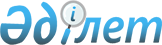 2013-2015 жылдарға арналған облыстық бюджет туралыҚарағанды облыстық мәслихатының X сессиясының 2012 жылғы 5 желтоқсандағы N 107 шешімі. Қарағанды облысының Әділет департаментінде 2012 жылғы 24 желтоқсанда N 2058 тіркелді

      Қазақстан Республикасының 2008 жылғы 4 желтоқсандағы Бюджет кодексіне, Қазақстан Республикасының 2001 жылғы 23 қаңтардағы "Қазақстан Республикасындағы жергілікті мемлекеттік басқару және өзін-өзі басқару туралы" Заңына сәйкес, облыстық мәслихат ШЕШІМ ЕТТІ:



      1. 2013-2015 жылдарға арналған облыстық бюджет 1, 2, 3, 4, 5, 6, 7 қосымшаларға сәйкес, оның ішінде 2013 жылға келесі көлемдерде бекітілсін:

      1) кірістер – 162838649 мың теңге, оның ішінде:

      салықтық түсімдер бойынша – 42082444 мың теңге;

      салықтық емес түсімдер бойынша – 1451801 мың теңге;

      негізгі капиталды сатудан түскен түсімдер бойынша – 0 мың теңге;

      трансферттер түсімдері бойынша – 119304404 мың теңге;

      2) шығындар – 162879848 мың теңге;

      3) таза бюджеттік кредиттеу – 1805929 мың теңге;

      бюджеттік кредиттер – 2760046 мың теңге;

      бюджеттік кредиттерді өтеу – 954117 мың теңге;

      4) қаржы активтерімен операциялар бойынша сальдо – 2367287 мың теңге:

      қаржы активтерін сатып алу – 2420207 мың теңге;

      мемлекеттің қаржы активтерін сатудан түсетін түсімдер – 52920 мың теңге;

      5) бюджет тапшылығы (профициті) – алу 4214415 мың теңге;

      6) бюджет тапшылығын қаржыландыру (профицитін пайдалану) – 4214415 мың теңге:

      қарыздар түсімдері – 2760046 мың теңге;

      қарыздарды өтеу – 963528 мың теңге;

      бюджет қаражаттарының пайдаланылған қалдықтары – 2417897 мың теңге.

      Ескерту. 1-тармақ жаңа редакцияда - Қарағанды облыстық мәслихатының 27.06.2013 N 176 (01.01.2013 бастап қолданысқа енеді); өзгерістер енгізілді - Қарағанды облыстық мәслихатының 23.09.2013 N 214 (01.01.2013 бастап қолданысқа енеді); 08.11.2013 N 229 (01.01.2013 бастап қолданысқа енеді); 26.11.2013 N 236 (01.01.2013 бастап қолданысқа енеді); 12.12.2013 N 241 (01.01.2013 бастап қолданысқа енеді) шешімдерімен.



      2. 2013 жылға арналған облыстық бюджет түсімдерінің құрамында, республикалық бюджеттен берілетін нысаналы трансферттер мен бюджеттік кредиттер 4 қосымшаға сәйкес ескерілсін.



      3. 2013 жылға арналған облыстық бюджетке, аудандар (облыстық маңызы бар қалалар) бюджеттеріне кірістерді бөлу нормативтері келесі мөлшерлерде белгіленсін:

      1) жеке табыс салығы бойынша:

      Абай, Ақтоғай, Бұқар жырау, Жаңаарқа, Қарқаралы, Нұра, Осакаров, Шет аудандарына, Балқаш, Жезқазған, Қаражал, Приозерск, Саран, Сәтбаев, Шахтинск қалаларына – 50 пайыздан, Ұлытау ауданы – 0 пайыз, Қарағанды қаласы – 46 пайыз, Теміртау қаласы – 53 пайыз; 

      2) әлеуметтік салық бойынша: 

      Абай, Ақтоғай, Бұқар жырау, Жаңаарқа, Қарқаралы, Нұра, Осакаров, Шет аудандары – 70 пайыздан, Балқаш, Жезқазған, Қарағанды, Қаражал, Приозерск, Саран, Сәтбаев, Теміртау, Шахтинск қалалары – 50 пайыздан, Ұлытау ауданы – 0 пайыз.

      Ескерту. 3-тармаққа өзгерістер енгізілді - Қарағанды облыстық мәслихатының 23.09.2013 N 214 (01.01.2013 бастап қолданысқа енеді); 26.11.2013 N 236 (01.01.2013 бастап қолданысқа енеді) шешімдерімен.



      4. 2013 жылға арналған облыстық бюджетте аудандар (облыстық маңызы бар қалалар) бюджеттеріне облыстық бюджеттен берілетін субвенциялардың мөлшері 26541032 мың теңге сомасында қарастырылсын, оның ішінде:

      Абай ауданына – 2110616 мың теңге;

      Ақтоғай ауданына – 1261920 мың теңге;

      Балқаш қаласына – 1084627 мың теңге;

      Бұқар жырау ауданына – 3017610 мың теңге;

      Жаңаарқа ауданына – 1828701 мың теңге;

      Қарағанды қаласына – 1037227 мың теңге;

      Қаражал қаласына – 674804 мың теңге;

      Қарқаралы ауданына – 3001653 мың теңге;

      Нұра ауданына – 2095363 мың теңге;

      Осакаров ауданына – 2105398 мың теңге;

      Приозерск қаласына – 757260 мың теңге;

      Саран қаласына – 1111105 мың теңге;

      Сәтбаев қаласына – 2103344 мың теңге; 

      Ұлытау ауданына – 214173 мың теңге;

      Шахтинск қаласына – 1933047 мың теңге;

      Шет ауданына – 2204184 мың теңге.



      5. 2013 жылға арналған облыстық бюджетте аудандар (облыстық маңызы бар қалалар) бюджеттерінен облыстық бюджетке берілетін бюджеттік алулардың көлемі 3510781 мың теңге сомасында қарастырылсын, оның ішінде:

      Жезқазған қаласынан – 949011 мың теңге;

      Теміртау қаласынан – 2561770 мың теңге.



      6. 2013 жылға арналған облыстық бюджет шығыстарының құрамында аудандар (облыстық маңызы бар қалалар) бюджеттеріне 5 қосымшаға сәйкес нысаналы трансферттер қарастырылғаны ескерілсін. 

      Аудандар (облыстық маңызы бар қалалар) бюджеттеріне берілетін көрсетілген нысаналы трансферттер сомаларын бөлу Қарағанды облысы әкімдігі қаулысының негізінде анықталады.



      7. 2013 жылға облыстық бюджеттен қаржыландырылатын, денсаулық сақтау, білім беру, мәдениет және спорттың ауылдық (селолық) жерлерде жұмыс істейтін азаматтық қызметшілерінің осындай қызмет түрлерімен қалалық жағдайда айналысатын азаматтық қызметшілердің жалақылары мен ставка мөлшерлемелерімен салыстырғанда лауазымдық жалақылары мен тарифтік мөлшерлемелерін жиырма бес пайызға ұлғайту белгіленсін.



      8. Қарағанды облысы әкімдігінің 2013 жылға арналған резерві 267899 мың теңге сомасында бекітілсін.

      Ескерту. 8-тармаққа өзгерістер енгізілді - Қарағанды облыстық мәслихатының 14.03.2013 N 128 (01.01.2013 бастап қолданысқа енеді) шешімімен.



      9. 2013 жылға арналған облыстық бюджетті атқару барысында секвестерлеуге жатпайтын облыстық бюджеттік бағдарламалар тізбесі 6 қосымшаға сәйкес бекітілсін. 



      10. 2013 жылға арналған аудандар (облыстық маңызы бар қалалар) бюджеттерін атқару барысында жергілікті бюджеттік бағдарламалардың секвестерлеуге жатпайтыны 7 қосымшаға сәйкес белгіленсін.



      11. Осы шешім 2013 жылдың 1 қаңтарынан бастап қолданысқа енеді.      Сессия төрағасы                            А. Борисенко      Облыстық мәслихаттың хатшысы               Б. Жұмабеков

Қарағанды облыстық мәслихатының

2012 жылғы 05 желтоқсандағы

Х сессиясының № 107 шешіміне

1 қосымша 

2013 жылға арналған облыстық бюджет      Ескерту. 1-қосымша жаңа редакцияда - Қарағанды облыстық мәслихатының 12.12.2013 N 241 (01.01.2013 бастап қолданысқа енеді) шешімімен.

Қарағанды облыстық мәслихатының

2012 жылғы 05 желтоқсандағы

Х сессиясының № 107 шешіміне

2 қосымша 

2014 жылға арналған облыстық бюджет

Қарағанды облыстық мәслихатының

2012 жылғы 05 желтоқсандағы

Х сессиясының № 107 шешіміне

3 қосымша 

2015 жылға арналған облыстық бюджет

Қарағанды облыстық мәслихатының

2012 жылғы 05 желтоқсандағы

Х сессиясының № 107 шешіміне

4 қосымша 

2013 жылға арналған республикалық бюджеттен берілетін нысаналы трансферттер мен кредиттер      Ескерту. 4-қосымша жаңа редакцияда - Қарағанды облыстық мәслихатының 12.12.2013 N 241 (01.01.2013 бастап қолданысқа енеді) шешімімен.

Қарағанды облыстық мәслихатының

2012 жылғы 05 желтоқсандағы

Х сессиясының № 107 шешіміне

5 қосымша 

2013 жылға арналған аудандар (облыстық маңызы бар қалалар) бюджеттеріне нысаналы трансферттер      Ескерту. 5-қосымша жаңа редакцияда - Қарағанды облыстық мәслихатының 12.12.2013 N 241 (01.01.2013 бастап қолданысқа енеді) шешімімен.

Қарағанды облыстық мәслихатының

2012 жылғы 05 желтоқсандағы

Х сессиясының № 107 шешіміне

6 қосымша 

2013 жылға арналған облыстық бюджетті орындау барысында секвестрлеуге жатпайтын облыстық бюджеттік бағдарламалардың тізбесі

Қарағанды облыстық мәслихатының

2012 жылғы 05 желтоқсандағы

Х сессиясының № 107 шешіміне

7 қосымша 

2013 жылға арналған аудандардың (облыстық маңызы бар қалалардың) бюджеттерін орындау барысында секвестрлеуге жатпайтын жергілікті бюджеттік бағдарламалардың тізбесі
					© 2012. Қазақстан Республикасы Әділет министрлігінің «Қазақстан Республикасының Заңнама және құқықтық ақпарат институты» ШЖҚ РМК
				СанатыСанатыСанатыСанатыСома (мың теңге)СыныбыСыныбыСыныбыСома (мың теңге)Iшкi сыныбыIшкi сыныбыСома (мың теңге)АтауыСома (мың теңге)12345I. Кірістер1628386491Салықтық түсімдер4208244401Табыс салығы158401032Жеке табыс салығы1584010303Әлеуметтiк салық128510021Әлеуметтiк салық1285100205Тауарларға, жұмыстарға және қызметтерге салынатын iшкi салықтар133913393Табиғи және басқа да ресурстарды пайдаланғаны үшiн түсетiн түсiмдер133913392Салықтық емес түсiмдер145180101Мемлекеттік меншіктен түсетін кірістер3209441Мемлекеттік кәсiпорындардың таза кірiсi бөлігінің түсімдері2095343Мемлекет меншігіндегі акциялардың мемлекеттік пакеттеріне дивидендтер9354Мемлекет меншігіндегі, заңды тұлғалардағы қатысу үлесіне кірістер27495Мемлекет меншігіндегі мүлікті жалға беруден түсетін кірістер548066Бюджет қаражатын банк шоттарына орналастырғаны үшін сыйақылар158967Мемлекеттік бюджеттен берілген кредиттер бойынша сыйақылар 3702404Мемлекеттік бюджеттен қаржыландырылатын, сондай-ақ Қазақстан Республикасы Ұлттық Банкінің бюджетінен (шығыстар сметасынан) ұсталатын және қаржыландырылатын мемлекеттік мекемелер салатын айыппұлдар, өсімпұлдар, санкциялар, өндіріп алулар9628631Мұнай секторы ұйымдарынан түсетін түсімдерді қоспағанда, мемлекеттік бюджеттен қаржыландырылатын, сондай-ақ Қазақстан Республикасы Ұлттық Банкінің бюджетінен (шығыстар сметасынан) ұсталатын және қаржыландырылатын мемлекеттік мекемелер салатын айыппұлдар, өсімпұлдар, санкциялар, өндіріп алулар96286306Басқа да салықтық емес түсiмдер1679941Басқа да салықтық емес түсiмдер1679944Трансферттердің түсімдері11930440401Төмен тұрған мемлекеттiк басқару органдарынан алынатын трансферттер35226892Аудандық (қалалық) бюджеттерден трансферттер352268902Мемлекеттiк басқарудың жоғары тұрған органдарынан түсетiн трансферттер1157817151Республикалық бюджеттен түсетiн трансферттер115781715Функционалдық топФункционалдық топФункционалдық топФункционалдық топФункционалдық топСома (мың теңге)Кіші функцияКіші функцияКіші функцияКіші функцияСома (мың теңге)Бюджеттік бағдарламалардың әкiмшiсiБюджеттік бағдарламалардың әкiмшiсiБюджеттік бағдарламалардың әкiмшiсiСома (мың теңге)БағдарламаБағдарламаСома (мың теңге)АтауыСома (мың теңге)123456II. Шығындар16287984801Жалпы сипаттағы мемлекеттiк қызметтер15890411Мемлекеттiк басқарудың жалпы функцияларын орындайтын өкiлдi, атқарушы және басқа органдар1218429110Облыс мәслихатының аппараты89396001Облыс мәслихатының қызметін қамтамасыз ету жөніндегі қызметтер 84749003Мемлекеттік органның күрделі шығыстары4647120Облыс әкімінің аппараты931351001Облыс әкімінің қызметін қамтамасыз ету жөніндегі қызметтер658083004Мемлекеттік органның күрделі шығыстары254639009Аудандық маңызы бар қалалардың, ауылдардың, кенттердің, ауылдық округтердің әкімдерін сайлауды қамтамасыз ету және өткізу18629282Облыстың тексеру комиссиясы197682001Облыстың тексеру комиссиясының қызметін қамтамасыз ету жөніндегі қызметтер196151003Мемлекеттік органның күрделі шығыстары15312Қаржылық қызмет140067257Облыстың қаржы басқармасы1277033Біржолғы талондарды беру жөніндегі жұмысты ұйымдастыру және біржолғы талондарды сатудан түскен сомаларды толық алынуын қамтамасыз ету жөніндегі жұмыстарды жүргізген мемлекеттік мекемені тарату бойынша іс-шаралар өткізу1277274Облыстың мемлекеттік активтер және сатып алу басқармасы138790001Жергілікті деңгейде мемлекеттік активтер мен сатып алуды басқару саласындағы мемлекеттік саясатты іске асыру жөніндегі қызметтер124181003Мемлекеттік органның күрделі шығыстары2942004Жекешелендіру, коммуналдық меншікті басқару, жекешелендіруден кейінгі қызмет және осыған байланысты дауларды реттеу317005Коммуналдық меншікке түскен мүлікті есепке алу, сақтау, бағалау және сату113505Жоспарлау және статистикалық қызмет230545299Облыстың экономика және қаржы басқармасы230545001Экономикалық саясатты, мемлекеттік жоспарлау, қалыптастыру мен дамыту жүйесін, бюджетті атқару, облыстың коммуналдық меншігін басқару саласындағы мемлекеттік саясатты іске асыру жөніндегі қызметтер216192003Мемлекеттік органның күрделі шығыстары8775061Заңды тұлғалардың жарғылық капиталына мемлекеттiң қатысуы арқылы iске асырылуы жоспарланатын бюджеттiк инвестициялардың, бюджеттiк инвестициялық жобаның техникалық-экономикалық негiздемесiне экономикалық сараптамасы557802Қорғаныс2534751Әскери мұқтаждар51583250Облыстың жұмылдыру дайындығы, азаматтық қорғаныс, авариялар мен дүлей апаттардың алдын алуды және жоюды ұйымдастыру басқармасы51583003Жалпыға бірдей әскери міндетті атқару шеңберіндегі іс-шаралар42267007Аумақтық қорғанысты дайындау және облыстық ауқымдағы аумақтық қорғанысы93162Төтенше жағдайлар жөнiндегi жұмыстарды ұйымдастыру201892250Облыстың жұмылдыру дайындығы, азаматтық қорғаныс, авариялар мен дүлей апаттардың алдын алуды және жоюды ұйымдастыру басқармасы201892001Жергілікті деңгейде жұмылдыру дайындығы, азаматтық қорғаныс, авариялар мен дүлей апаттардың алдын алуды және жоюды ұйымдастыру саласындағы мемлекеттік саясатты іске асыру жөніндегі қызметтер54505004Облыстық ауқымдағы азаматтық қорғаныстың іс-шаралары93059006Облыстық ауқымдағы төтенше жағдайлардың алдын алу және оларды жою6030009Мемлекеттік органның күрделі шығыстары170032Ведомстволық бағыныстағы мемлекеттік мекемелерінің және ұйымдарының күрделі шығыстары4812803Қоғамдық тәртіп, қауіпсіздік, құқықтық, сот, қылмыстық-атқару қызметі110591961Құқық қорғау қызметi11059196252Облыстық бюджеттен қаржыландырылатын атқарушы ішкі істер органы11059196001Облыс аумағында қоғамдық тәртіпті және қауіпсіздікті сақтауды қамтамасыз ету саласындағы мемлекеттік саясатты іске асыру жөніндегі қызметтер9943108003Қоғамдық тәртіпті қорғауға қатысатын азаматтарды көтермелеу3391006Мемлекеттік органның күрделі шығыстары835055008Автомобиль жолдарының жұмыс істеуін қамтамасыз ету136541013Белгілі тұратын жері және құжаттары жоқ адамдарды орналастыру қызметтері61478014Әкімшілік тәртіп тұтқындалған адамдарды ұстауды ұйымдастыру30929015Қызмет жануарларын ұстауды ұйымдастыру45878032Ведомстволық бағыныстағы мемлекеттік мекемелерінің және ұйымдарының күрделі шығыстары281604Бiлiм беру194593191Мектепке дейiнгi тәрбие және оқыту2334309261Облыстың білім басқармасы2334309027Мектепке дейінгі білім беру ұйымдарында мемлекеттік білім беру тапсырыстарын іске асыруға аудандардың (облыстық маңызы бар қалалардың) бюджеттеріне берілетін ағымдағы нысаналы трансферттер1592537045Аудандық бюджеттерге (облыстық маңызы бар қалаларға) мектеп мұғалімдеріне және мектепке дейінгі ұйымдардың тәрбиешілеріне біліктілік санаты үшін қосымша ақының көлемін ұлғайтуға берілетін ағымдағы нысаналы трансферттер7417722Бастауыш, негізгі орта және жалпы орта білім беру5798765261Облыстың білім басқармасы3003129003Арнайы білім беретін оқу бағдарламалары бойынша жалпы білім беру1521884006Мамандандырылған білім беру ұйымдарында дарынды балаларға жалпы білім беру1169417048Аудандардың (облыстық маңызы бар қалалардың) бюджеттеріне негізгі орта және жалпы орта білім беретін мемлекеттік мекемелердегі физика, химия, биология кабинеттерін оқу жабдығымен жарақтандыруға берілетін ағымдағы нысаналы трансферттер144734061Аудандардың (облыстық маңызы бар қалалардың) бюджеттеріне үш деңгейлі жүйе бойынша біліктілігін арттырудан өткен мұғалімдерге еңбекақыны көтеруге берілетін ағымдағы нысаналы трансферттер167094285Облыстың дене шынықтыру және спорт басқармасы2795636006Балалар мен жасөспірімдерге спорт бойынша қосымша білім беру2411508007Мамандандырылған бiлiм беру ұйымдарында спорттағы дарынды балаларға жалпы бiлiм беру3841284Техникалық және кәсіптік, орта білімнен кейінгі білім беру7382748253Облыстың денсаулық сақтау басқармасы302344043Техникалық және кәсіптік, орта білімнен кейінгі білім беру мекемелерінде мамандар даярлау184624044Техникалық және кәсіптік, орта білімнен кейінгі білім беру бағдарламалары бойынша оқитындарға әлеуметтік қолдау көрсету117720261Облыстың білім басқармасы7080404024Техникалық және кәсіптік білім беру ұйымдарында мамандар даярлау70804045Мамандарды қайта даярлау және біліктіліктерін арттыру186067252Облыстық бюджеттен қаржыландырылатын атқарушы ішкі істер органы115931007Кадрлардың біліктілігін арттыру және оларды қайта даярлау115931253Облыстың денсаулық сақтау басқармасы70136003Кадрлардың біліктілігін арттыру және оларды қайта даярлау701369Бiлiм беру саласындағы өзге де қызметтер3757430261Облыстың білім басқармасы1683879001Жергілікті деңгейде білім беру саласындағы мемлекеттік саясатты іске асыру жөніндегі қызметтер95157005Облыстық мемлекеттік білім беру мекемелер үшін оқулықтар мен оқу-әдiстемелiк кешендерді сатып алу және жеткізу33063007Облыстық ауқымда мектеп олимпиадаларын, мектептен тыс іс-шараларды және конкурстар өткізу79352011Балалар мен жеткіншектердің психикалық денсаулығын зерттеу және халыққа психологиялық-медициналық-педагогикалық консультациялық көмек көрсету61951012Дамуында проблемалары бар балалар мен жеткіншектердің оңалту және әлеуметтік бейімдеу66364013Мемлекеттік органның күрделі шығыстары10685029Әдістемелік жұмыс64194033Аудандардың (облыстық маңызы бар қалалардың) бюджеттеріне жетім баланы (жетім балаларды) және ата-аналарының қамқорынсыз қалған баланы (балаларды) күтіп-ұстауға асыраушыларына ай сайынғы ақшалай қаражат төлемдеріне берілетін ағымдағы нысаналы трансферттер497604042Аудандардың (облыстық маңызы бар қалалардың) бюджеттеріне үйде оқытылатын мүгедек балаларды жабдықпен, бағдарламалық қамтыммен қамтамасыз етуге берілетін ағымдағы нысаналы трансферттер8009067Ведомстволық бағыныстағы мемлекеттік мекемелерінің және ұйымдарының күрделі шығыстары712600113Жергілікті бюджеттерден берілетін ағымдағы нысаналы трансферттер54900271Облыстың құрылыс басқармасы2062065037Білім беру объектілерін салу және реконструкциялау2062065276Облыстың балалар құқықтарын қорғау басқармасы11486001Жергілікті деңгейде балалар құқықтарын қорғау саласындағы мемлекеттік саясатты іске асыру жөніндегі қызметтер1148605Денсаулық сақтау336056531Кең бейiндi ауруханалар470378253Облыстың денсаулық сақтау басқармасы470378004Республикалық бюджеттің қаражаты есебінен және аудандық маңызы бар және село денсаулық сақтау субъектілері көрсетілетінді қоспағанда, бастапқы медициналық-санитарлық көмек және денсаулық сақтау ұйымдары мамандарын жіберу бойынша денсаулық сақтау субъектілеріне стационарлық және стационарлықты ауыстыратын медициналық көмек көрсету4703782Халықтың денсаулығын қорғау1052663253Облыстың денсаулық сақтау басқармасы1052663005Жергілікті денсаулық сақтау ұйымдары үшін қанды, оның құрамдарын және дәрілерді өндіру440548006Ана мен баланы қорғау жөніндегі қызметтер465922007Салауатты өмір салтын насихаттау145158017Шолғыншы эпидемиологиялық қадағалау жүргізу үшін тест-жүйелерін сатып алу10353Мамандандырылған медициналық көмек15526244253Облыстың денсаулық сақтау басқармасы15526244009Туберкулезден, жұқпалы аурулардан, психикасының бұзылуынан және жүйкесі бұзылуынан, оның ішінде жүйкеге әсер ететін заттарды қолдануға байланысты зардап шегетін адамдарға медициналық көмек көрсету5219050019Туберкулез ауруларын туберкулез ауруларына қарсы препараттарымен қамтамасыз ету393232020Диабет ауруларын диабетке қарсы препараттарымен қамтамасыз ету468079021Онкогемотологиялық ауруларды химиялық препараттарымен қамтамасыз ету306085022Бүйрек функциясының созылмалы жеткіліксіздігі, аутоиммунды, орфандық аурулармен ауыратын, иммунитеті жеткіліксіз науқастарды, сондай-ақ бүйрегі транспланттаудан кейінгі науқастарды дәрілік заттармен қамтамасыз ету443035026Гемофилиямен ауыратын ересек адамдарды емдеу кезінде қанның ұюы факторларымен қамтамасыз ету484088027Халыққа иммунды алдын алу жүргізу үшін вакциналарды және басқа иммундық-биологиялық препараттарды орталықтандырылған сатып алу1030989036Жіті миокард инфаркт сырқаттарын тромболитикалық препараттармен қамтамасыз ету25287046Ақысыз медициналық көмектің кепілдендірілген көлемі шеңберінде онкологиялық аурулармен ауыратындарға медициналық көмек көрсету3051959048Аудандық маңызы бар және село денсаулық сақтау субъектілерінің тегін медициналық көмектің кепілдік берілген көлемі шеңберінде халыққа медициналық көмек көрсету41044404Емханалар10957975253Облыстың денсаулық сақтау басқармасы10957975010Республикалық бюджет қаражатынан көрсетілетін медициналық көмекті қоспағанда, тұрғын халыққа, аудандық маңызы бар және село денсаулық сақтау субъектілерінен басқа, медициналық ұйымдарда амбулаториялық-емханалық көмек көрсету9322681014Халықтың жекелеген санаттарын амбулаториялық деңгейде дәрілік заттармен және мамандандырылған балалар және емдік тамақ өнімдерімен қамтамасыз ету1497919045Азаматтардың жекелеген санаттарын амбулаториялық емдеу деңгейінде жеңілдікті жағдайларда дәрілік заттармен қамтамасыз ету1373755Медициналық көмектiң басқа түрлерi1761682253Облыстың денсаулық сақтау басқармасы1761682011Республикалық бюджеттің қаражаты есебінен және аудандық маңызы бар және село денсаулық сақтау субъектілері көрсетілетінді қоспағанда, жедел медициналық көмек көрсету және санитарлық авиация1721020029Облыстық арнайы медициналық жабдықтау базалары406629Денсаулық сақтау саласындағы өзге де қызметтер3836711253Облыстың денсаулық сақтау басқармасы3708785001Жергілікті деңгейде денсаулық сақтау саласындағы мемлекеттік саясатты іске асыру жөніндегі қызметтер128684008Қазақстан Республикасына ЖИТС алдын алу және оған қарсы күрес жөніндегі іс-шараларды іске асыру576146013Патологоанатомиялық союды жүргізу17685016Азаматтарды елді мекеннің шегінен тыс емделуге тегін және жеңілдетілген жол жүрумен қамтамасыз ету8499018Денсаулық сақтау саласындағы ақпараттық талдамалық қызметі38365033Денсаулық сақтаудың медициналық ұйымдарының күрделі шығыстары2939406271Облыстың құрылыс басқармасы127926038Денсаулық сақтау объектілерін салу және реконструкциялау12792606Әлеуметтiк көмек және әлеуметтiк қамсыздандыру49576981Әлеуметтiк қамсыздандыру4212464256Облыстың жұмыспен қамтуды үйлестіру және әлеуметтік бағдарламалар басқармасы2575190002Жалпы үлгідегі медициналық-әлеуметтік мекемелерде (ұйымдарда) қарттар мен мүгедектерге арнаулы әлеуметтік қызметтер көрсету555619013Психоневрологиялық медициналық-әлеуметтік мекемелерде (ұйымдарда) психоневрологиялық аурулармен ауыратын мүгедектер үшін арнаулы әлеуметтік қызметтер көрсету1536927014Оңалту орталықтарында қарттарға, мүгедектерге, оның ішінде мүгедек балаларға арнаулы әлеуметтік қызметтер көрсету3991015Психоневрологиялық медициналық-әлеуметтік мекемелерде (ұйымдарда) жүйкесі бұзылған мүгедек балалар үшін арнаулы әлеуметтік қызметтер көрсету478653261Облыстың білім басқармасы1637274015Жетiм балаларды, ата-анасының қамқорлығынсыз қалған балаларды әлеуметтік қамсыздандыру1505527037Әлеуметтік сауықтандыру1317472Әлеуметтiк көмек392505256Облыстың жұмыспен қамтуды үйлестіру және әлеуметтік бағдарламалар басқармасы392505003Мүгедектерге әлеуметтік қолдау көрсету3925059Әлеуметтiк көмек және әлеуметтiк қамтамасыз ету салаларындағы өзге де қызметтер352729256Облыстың жұмыспен қамтуды үйлестіру және әлеуметтік бағдарламалар басқармасы321563001Жергілікті деңгейде облыстың жұмыспен қамтуды қамтамасыз ету үшін және әлеуметтік бағдарламаларды іске асыру саласындағы мемлекеттік саясатты іске асыру жөніндегі қызметтер96300007Мемлекеттік органның күрделі шығыстары820011Жәрдемақыларды және басқа да әлеуметтік төлемдерді есептеу, төлеу мен жеткізу бойынша қызметтерге ақы төлеу94017Аудандардың (облыстық маңызы бар қалалардың) бюджеттеріне арнаулы әлеуметтік қызметтер стандарттарын енгізуге берілетін ағымдағы нысаналы трансферттер97017018Үкіметтік емес секторда мемлекеттік әлеуметтік тапсырысты орналастыру44112067Ведомстволық бағыныстағы мемлекеттік мекемелерінің және ұйымдарының күрделі шығыстары83220270Облыстың еңбек инспекциясы бойынша басқармасы31166001Жергілікті деңгейде еңбек қатынасын реттеу саласындағы мемлекеттік саясатты іске асыру жөніндегі қызметтер3116607Тұрғын үй-коммуналдық шаруашылық203998471Тұрғын үй шаруашылығы4944258253Облыстың денсаулық сақтау басқармасы10059047Жұмыспен қамту 2020 жол картасы бойынша қалаларды және ауылдық елді мекендерді дамыту шеңберінде объектілерді жөндеу10059256Облыстың жұмыспен қамтуды үйлестіру және әлеуметтік бағдарламалар басқармасы14052043Жұмыспен қамту 2020 жол картасы бойынша қалаларды және ауылдық елді мекендерді дамыту шеңберінде объектілерді жөндеу14052261Облыстың білім басқармасы13105062Аудандардың (облыстық маңызы бар қалалардың) бюджеттеріне Жұмыспен қамту 2020 жол картасы шеңберінде қалаларды және ауылдық елді мекендерді дамытуға берілетін ағымдағы нысаналы трансферттер11900064Жұмыспен қамту 2020 жол картасы бойынша қалаларды және ауылдық елді мекендерді дамыту шеңберінде объектілерді жөндеу1205268Облыстың жолаушылар көлігі және автомобиль жолдары басқармасы67189021Аудандардың (облыстық маңызы бар қалалардың) бюджеттеріне Жұмыспен қамту 2020 жол картасы шеңберінде қалаларды және ауылдық елді мекендерді дамытуға берілетін ағымдағы нысаналы трансферттер67189271Облыстың құрылыс басқармасы4761273014Аудандардың (облыстық маңызы бар қалалардың) бюджеттеріне мемлекеттік коммуналдық тұрғын үй қорының тұрғын үйлерін жобалауға, салуға және (немесе) сатып алуға берілетін нысаналы даму трансферттері2574273027Аудандардың (облыстық маңызы бар қалалардың) бюджеттеріне инженерлік-коммуникациялық инфрақұрылымды жобалауға, дамытуға, жайластыруға және (немесе) сатып алуға берілетін нысаналы даму трансферттері2067000072Аудандардың (облыстық маңызы бар қалалардың) бюджеттеріне Жұмыспен қамту 2020 жол картасы шеңберінде тұрғын жай салуға және (немесе) сатып алуға және инженерлік-коммуникациялық инфрақұрылымды дамытуға және (немесе) сатып алуға берілетін нысаналы даму трансферттері120000273Облыстың мәдениет, мұрағаттар және құжаттама басқармасы32304015Аудандардың (облыстық маңызы бар қалалардың) бюджеттеріне Жұмыспен қамту 2020 жол картасы шеңберінде қалаларды және ауылдық елді мекендерді дамытуға берілетін ағымдағы нысаналы трансферттер29702016Жұмыспен қамту 2020 жол картасы бойынша қалаларды және ауылдық елді мекендерді дамыту шеңберінде объектілерді жөндеу2602279Облыстың Энергетика және тұрғын үй-коммуналдық шаруашылық басқармасы27266042Аудандардың (облыстық маңызы бар қалалардың) бюджеттеріне Жұмыспен қамту 2020 жол картасы шеңберінде қалаларды және ауылдық елді мекендерді дамытуға берілетін ағымдағы нысаналы трансферттер27266285Облыстың дене шынықтыру және спорт басқармасы19010010Жұмыспен қамту 2020 жол картасы бойынша қалаларды және ауылдық елді мекендерді дамыту шеңберінде объектілерді жөндеу190102Коммуналдық шаруашылық15455589271Облыстың құрылыс басқармасы3231250013Аудандардың (облыстық маңызы бар қалалардың) бюджеттеріне коммуналдық шаруашылықты дамытуға берілетін нысаналы даму трансферттері1639601030Коммуналдық шаруашылығын дамыту1591649279Облыстың Энергетика және тұрғын үй-коммуналдық шаруашылық басқармасы12224339001Жергілікті деңгейде энергетика және коммуналдық үй-шаруашылық саласындағы мемлекеттік саясатты іске асыру жөніндегі қызметтер70256009Қарағанды облысы Приозерск қаласының бюджетіне қаланың инфрақұрылымын қолдауға берілетін нысаналы ағымдағы ағымдағы трансферттер1325274010Аудандардың (облыстық маңызы бар қалалардың) бюджеттеріне сумен жабдықтауға және су бұру жүйелерін дамытуға берілетін нысаналы даму трансферттері4503306014Аудандар (облыстық маңызы бар қалалар) бюджеттеріне коммуналдық шаруашылықты дамытуға арналған нысаналы трансферттері276047030Аудандардың (облыстық маңызы бар қалалардың) бюджеттеріне елді мекендерді сумен жабдықтау жүйесін дамытуға берілетін нысаналы даму трансферттері 2876229113Жергілікті бюджеттерден берілетін ағымдағы нысаналы трансферттер 317322708Мәдениет, спорт, туризм және ақпараттық кеңістiк101313231Мәдениет саласындағы қызмет2237936273Облыстың мәдениет, мұрағаттар және құжаттама басқармасы2237936005Мәдени-демалыс жұмысын қолдау273909007Тарихи-мәдени мұралардың сақталуын және оған қол жетімді болуын қамтамасыз ету481520008Театр және музыка өнерін қолдау1309330020Мәдениет саласындағы жергілікті маңызы бар әлеуметтік маңызды іс-шараларды іске асыру1731772Спорт6175558271Облыстың құрылыс басқармасы33172034Аудандар (облыстық маңызы бар қалалар) бюджеттеріне спорт объектілерін дамытуға берілетін нысаналы даму трансферттері33172285Облыстың дене шынықтыру және спорт басқармасы6142386001Жергілікті деңгейде дене шынықтыру және спорт саласында мемлекеттік саясатты іске асыру жөніндегі қызметтер53091002Облыстық деңгейде спорт жарыстарын өткізу26293003Облыстық түрлі спорт түрлері бойынша құрама командалардың мүшелерін республикалық және халықаралық спорт жарыстарына дайындау және қатыстыру6000463005Мемлекеттік органның күрделі шығыстары1828032Ведомстволық бағыныстағы мемлекеттік мекемелердің және ұйымдардың күрделі шығыстары607113Ақпараттық кеңiстiк1040138263Облыстың ішкі саясат басқармасы419918007Мемлекеттік ақпараттық саясат жүргізу жөніндегі қызметтер419918264Облыстың тілдерді дамыту басқармасы84980001Жергілікті деңгейде тілдерді дамыту саласындағы мемлекеттік саясатты іске асыру жөніндегі қызметтер 36457002Мемлекеттiк тiлдi және Қазақстан халықтарының басқа да тiлдерін дамыту46911003Мемлекеттік органның күрделі шығыстары1612273Облыстың мәдениет, мұрағаттар және құжаттама басқармасы535240009Облыстық кiтапханалардың жұмыс iстеуiн қамтамасыз ету185078010Мұрағат қорының сақталуын қамтамасыз ету3501624Туризм8284275Облыстың кәсіпкерлік басқармасы8284009Туристік қызмет реттеу82849Мәдениет, спорт, туризм және ақпараттық кеңiстiктi ұйымдастыру жөнiндегi өзге де қызметтер669407263Облыстың ішкі саясат басқармасы216637001Жергілікті деңгейде мемлекеттік, ішкі саясатты іске асыру жөніндегі қызметтер213097005Мемлекеттік органның күрделі шығыстары3540273Облыстың мәдениет, мұрағаттар және құжаттама басқармасы260824001Жергiлiктi деңгейде мәдениет және мұрағат ісін басқару саласындағы мемлекеттік саясатты іске асыру жөніндегі қызметтер77588003Мемлекеттік органның күрделі шығыстары1186032Ведомстволық бағыныстағы мемлекеттік мекемелер мен ұйымдардың күрделі шығыстары182050283Облыстың жастар саясаты мәселелері жөніндегі басқармасы190098001Жергілікті деңгейде жастар саясаты мәселелері жөніндегі қызметтер167350003Мемлекеттік органның күрделі шығыстары19733032Ведомстволық бағыныстағы мемлекеттік мекемелерінің және ұйымдарының күрделі шығыстары3015285Облыстың дене шынықтыру және спорт басқармасы1848008Спорттағы дарынды балаларға арналған мектеп-интернаттардың мұғалімдеріне біліктілік санаты үшін қосымшаақы мөлшерін ұлғайту184809Отын-энергетика кешенi және жер қойнауын пайдалану44060989Отын-энергетика кешені және жер қойнауын пайдалану саласындағы басқа де қызметтер4406098271Облыстың құрылыс басқармасы4406098019Аудандарын (облыстық маңызы бар қалалардың) бюджеттеріне жылу-энергетикалық жүйесін дамытуға берілетін нысаналы даму трансферттері440609810Ауыл, су, орман, балық шаруашылығы, ерекше қорғалатын табиғи аумақтар, қоршаған ортаны және жануарлар дүниесін қорғау, жер қатынастары91899561Ауыл шаруашылығы5878895255Облыстың ауыл шаруашылығы басқармасы5817834001Жергілікті деңгейде ауыл шаруашылығы саласындағы мемлекеттік саясатты іске асыру жөніндегі қызметтер77979002Тұқым шаруашылығын қолдау248902007Ақпараттық жүйелер құру5000010Асыл тұқымды мал шаруашылығын мемлекеттік қолдау1373133011Өндірілетін ауыл шаруашылығы дақылдарының шығындылығы мен сапасын арттыруды мемлекеттік қолдау 228057013Мал шаруашылығы өнімдерінің өнімділігін және сапасын арттыруды субсидиялау2951357014Ауыл шаруашылығы тауарларын өндірушілерге су жеткізу бойынша көрсетілетін қызметтердің құнын субсидиялау196621018Пестицидтерді (улы химикаттарды) залалсыздандыру2016020Көктемгі егіс және егін жинау жұмыстарын жүргізу үшін қажетті жанар-жағар май және басқа да тауар-материалдық құндылықтарының құнын арзандату589897029Ауыл шаруашылық дақылдарының зиянды организмдеріне қарсы күрес жөніндегі іс-шаралар43926030Жануарлардың энзоотиялық ауруларының профилактикасы мен диагностикасына арналған ветеринариялық препараттарды, олардың профилактикасы мен диагностикасы жөніндегі қызметтерді орталықтандырып сатып алу, оларды сақтауды және аудандардың (облыстық маңызы бар қалалардың) жергілікті атқарушы органдарына тасымалдауды (жеткізуді) ұйымдастыру10397031Ауыл шаруашылығы жануарларын бірдейлендіруді жүргізу үшін ветеринариялық мақсаттағы бұйымдар мен атрибуттарды, жануарға арналған ветеринариялық паспортты орталықтандырып сатып алу және оларды аудандардың (облыстық маңызы бар қалалардың) жергілікті атқарушы органдарына тасымалдау (жеткізу)38700036Гербицидтердің экономикалық қолжетімділігін арттыру 40000113Жергілікті бюджеттерден берілетін ағымдағы нысаналы трансферттер11849299Облыстың экономика және қаржы басқармасы61061099Аудандардың (облыстық маңызы бар қалалардың) бюджеттеріне мамандарды әлеуметтік қолдау жөніндегі шараларын іске асыру үшін берілетін ағымдағы нысаналы трансферттер610612Су шаруашылығы701501254Облыстың табиғи ресурстар және табиғат пайдалануды реттеу басқармасы395746002Су қорғау аймақтары мен су объектiлерi белдеулерiн белгiлеу136207003Коммуналдық меншіктегі су шаруашылығы құрылыстарының жұмыс істеуін қамтамасыз ету59369004Ерекше авариялы су шаруашылығы құрылыстары мен гидромелиорациялық жүйелердi қалпына келтiру200170279Облыстың Энергетика және тұрғын үй-коммуналдық шаруашылық басқармасы305755032Ауыз сумен жабдықтаудың баламасыз көздерi болып табылатын сумен жабдықтаудың аса маңызды топтық жүйелерiнен ауыз су беру жөніндегі қызметтердің құнын субсидиялау 3057553Орман шаруашылығы274805254Облыстың табиғи ресурстар және табиғат пайдалануды реттеу басқармасы274805005Ормандарды сақтау, қорғау, молайту және орман өсiру2748055Қоршаған ортаны қорғау747650254Облыстың табиғи ресурстар және табиғат пайдалануды реттеу басқармасы371032001Жергілікті деңгейде қоршаған ортаны қорғау саласындағы мемлекеттік саясатты іске асыру жөніндегі қызметтер54822008Қоршаған ортаны қорғау бойынша іс-шаралар263008013Мемлекеттік органның күрделі шығыстары102017Табиғатты қорғау іс-шараларын іске асыру22682032Ведомстволық бағыныстағы мемлекеттік мекемелерінің және ұйымдарының күрделі шығыстары30418271Облыстың құрылыс басқармасы376618022Қоршаған ортаны қорғау объектілерін дамыту3766186Жер қатынастары33432251Облыстың жер қатынастары басқармасы33432001Облыс аумағында жер қатынастарын реттеу саласындағы мемлекеттік саясатты іске асыру жөніндегі қызметтер 32682010Мемлекеттік органның күрделі шығыстары7509Ауыл, су, орман, балық шаруашылығы, қоршаған ортаны қорғау және жер қатынастары саласындағы басқа да қызметтер1553673255Облыстың ауыл шаруашылығы басқармасы1553673026Аудандардың (облыстық маңызы бар қалалар) бюджеттеріне эпизоотияға қарсы іс-шаралар жүргізуге берілетін ағымдағы нысаналы трансферттер762681028Уақытша сақтау пунктына ветеринариялық препараттарды тасымалдау бойынша қызмет көрсету 2223040Мемлекеттік ветеринариялық ұйымдарды материалдық-техникалық жабдықтау үшін, қызметкелердің жеке қорғану заттарың, аспаптарды, құралдарды, техниканы, жабдықтарды және инвентарды орталықтандырып сатып алу78876911Өнеркәсіп, сәулет, қала құрылысы және құрылыс қызметі1339832Сәулет, қала құрылысы және құрылыс қызметі133983271Облыстың құрылыс басқармасы77846001Жергілікті деңгейде құрылыс саласындағы мемлекеттік саясатты іске асыру жөніндегі қызметтер69520114Жергілікті бюджеттерден берілетін нысаналы даму трансферттері8326272Облыстың сәулет және қала құрылысы басқармасы56137001Жергілікті деңгейде сәулет және қала құрылысы саласындағы мемлекеттік саясатты іске асыру жөніндегі қызметтер40912002Қала құрылысын дамытудың кешенді схемаларын және елді мекендердің бас жоспарларын әзірлеу15000004Мемлекеттік органның күрделі шығыстары22512Көлiк және коммуникация95006241Автомобиль көлiгi7405541268Облыстың жолаушылар көлігі және автомобиль жолдары басқармасы7405541002Көлік инфрақұрылымын дамыту728468003Автомобиль жолдарының жұмыс істеуін қамтамасыз ету1585890007Аудандардың (облыстық маңызы бар қалалар) бюджеттеріне көлік инфрақұрылымын дамытуға берілетін нысаналы даму трансферттері335099008Аудандардың (облыстық маңызы бар қалалар) бюджеттеріне аудандық және елді-мекендердің көшелерін маңызы бар автомобиль жолдарын (қала көшелерін) күрделі және орташа жөндеуден өткізуге берілетін ағымдағы нысаналы трансферттер3106084025Облыстық автомобиль жолдарын және елді-мекендердің көшелерін күрделі және орташа жөндеу16500004Әуе көлiгi310545268Облыстың жолаушылар көлігі және автомобиль жолдары басқармасы310545004Жергілікті атқарушы органдардың шешімі бойынша тұрақты ішкі әуе тасымалдарды субсидиялау3105459Көлiк және коммуникациялар саласындағы басқа да қызметтер1784538268Облыстың жолаушылар көлігі және автомобиль жолдары басқармасы1784538001Жергілікті деңгейде көлік және коммуникация саласындағы мемлекеттік саясатты іске асыру жөніндегі қызметтер55877005Әлеуметтiк маңызы бар ауданаралық (қалааралық) қатынастар бойынша жолаушылар тасымалын субсидиялау1424834011Мемлекеттік органның күрделі шығыстары242113Жергілікті бюджеттерден берілетін ағымдағы нысаналы трансферттер 30358513Басқалар101860863Кәсіпкерлік қызметті қолдау және бәсекелестікті қорғау26065275Облыстың кәсіпкерлік басқармасы26065001Жергілікті деңгейде кәсіпкерлікті дамыту саласындағы мемлекеттік саясатты іске асыру жөніндегі қызметтер22872003Мемлекеттік органның күрделі шығыстары31939Басқалар10160021268Облыстың жолаушылар көлігі және автомобиль жолдары басқармасы2868380026Қарағанды облысының аудандардың (облыстық маңызы бар қалалардың) бюджеттеріне "Балқаш көлінің жағалауындағы шипажай" объектісіне көлік жолдар учаскесін орташа жөндеуге ағымдағы нысаналы трансферттер883039084Аудандардың (облыстық маңызы бар қалалар) бюджеттеріне Моноқалаларды дамытудың 2012-2020 жылдарға арналған бағдарламасы шеңберінде бюджеттік инвестициялық жобаларды іске асыруға берілетін нысаналы даму трансферттері1985341269Облыстың дін істері басқармасы9134001Жергілікті деңгейде дін істер саласындағы мемлекеттік саясатты іске асыру жөніндегі қызметтер 9134271Облыстың құрылыс басқармасы4286720051"Бизнестің жол картасы - 2020" бағдарламасы шеңберінде индустриялық инфрақұрылымды дамыту695646060Қарағанды облысының Приозерск қаласының бюджетіне "Балхаш көлінің жағалауындағы санаторий" объектісінің инженерлік инфрақұрылымының объектілерін салуға берілетін нысаналы трансферттер 484987077Аудандардың (облыстық маңызы бар қалалар) бюджеттеріне "Өңірлерді дамыту" бағдарламасы шеңберінде инженерлік инфрақұрылымын дамыту үшін берілетін нысаналы даму трансферттері2189349084Аудандардың (облыстық маңызы бар қалалар) бюджеттеріне Моноқалаларды дамытудың 2012 - 2020 жылдарға арналған бағдарламасы шеңберінде бюджеттік инвестициялық жобаларды іске асыруға берілетін нысаналы даму трансферттері916738275Облыстың кәсіпкерлік басқармасы2429900005"Бизнестің жол картасы - 2020" бағдарламасы шеңберінде жеке кәсіпкерлікті қолдау10000008"Бизнестің жол картасы - 2020" бағдарламасы шеңберінде кредиттер бойынша пайыздық мөлшерлемені субсидиялау2320600015"Бизнестің жол картасы - 2020" бағдарламасы шеңберінде шағын және орта бизнеске кредиттерді ішінара кепілдендіру39300016"Бизнестің жол картасы - 2020" бағдарламасы шеңберінде бизнесті жүргізуді сервистік қолдау60000277Облыстың өнеркәсіп және индустриалдық-инновациялық даму басқармасы90150001Жергілікті деңгейде өнеркәсіп және индустриалдық-инновациялық даму мемлекеттік саясатты іске асыру жөніндегі қызметтер 84834003Мемлекеттік органның күрделі шығыстары3343004Индустриялық-инновациялық қызметті мемлекеттік қолдау шеңберінде іс-шаралар іске асыру1973299Облыстың экономика және қаржы басқармасы475737012Облыстық жергілікті атқарушы органының резерві51000022Аудандардың (облыстық маңызы бар қалалардың) бюджеттеріне "Өңірлерді дамыту" бағдарламасы шеңберінде өңірлерді экономикалық дамытуға жәрдемдесу бойынша шараларды іске асыруға берілетін ағымдағы нысаналы трансферттер232088047Аудандардың (облыстық маңызы бар қалалардың) бюджеттерiне жергілікті атқарушы органдардың штат санын ұлғайтуға берілетін ағымдағы нысаналы трансферттер183192064Жергілікті бюджеттік инвестициялық жобалардың және концессиялық жобалардың техника-экономикалық негіздемесін әзірлеу немесе түзету және оған сараптама жүргізу, концессиялық жобаларды консультациялық сүйемелдеу945714Борышқа қызмет көрсету799351Борышқа қызмет көрсету79935299Облыстың экономика және қаржы басқармасы79935016Жергілікті атқарушы органдардың республикалық бюджеттен қарыздар бойынша сыйақылар мен өзге де төлемдерді төлеу бойынша борышына қызмет көрсету7993515Трансферттер279276141Трансферттер27927614299Облыстың экономика және қаржы басқармасы27927614007Субвенциялар26541032011Пайдаланылмаған (толық пайдаланылмаған) нысаналы трансферттерді қайтару28773024Мемлекеттiк органдардың функцияларын мемлекеттiк басқарудың төмен тұрған деңгейлерiнен жоғарғы деңгейлерге беруге байланысты жоғары тұрған бюджеттерге берiлетiн ағымдағы нысаналы трансферттер1357809III. Таза бюджеттік кредиттеу1805929Бюджеттік кредиттер276004606Әлеуметтiк көмек және әлеуметтiк қамсыздандыру7478649Әлеуметтiк көмек және әлеуметтiк қамтамасыз ету салаларындағы өзге де қызметтер747864255Облыстың ауыл шаруашылығы басқармасы747864037Жұмыспен қамту 2020 жол картасы шеңберінде ауылдағы кәсіпкерлікті дамытуға жәрдемдесу үшін бюджеттік кредиттер беру74786407Тұрғын үй-коммуналдық шаруашылық15650001Тұрғын үй шаруашылығы1565000271Облыстың құрылыс басқармасы1565000009Аудандардың (облыстық маңызы бар қалалардың) бюджеттеріне тұрғын үй жобалауға, салуға және (немесе) сатып алуға кредит беру156500010Ауыл, су, орман, балық шаруашылығы, ерекше қорғалатын табиғи аумақтар, қоршаған ортаны және жануарлар дүниесін қорғау, жер қатынастары3219661Ауыл шаруашылығы321966299Облыстың экономика және қаржы басқармасы321966013Мамандарды әлеуметтік қолдау шараларын іске асыру үшін жергілікті атқарушы органдарға берілетін бюджеттік кредиттер32196613Басқалар1252169Басқалар125216275Облыстың кәсіпкерлік басқармасы125216020Аудандардың (облыстық маңызы бар қалалар) бюджеттеріне моноқалаларда кәсіпкерліктің дамуына ықпал етуге кредиттер беру125216СанатыСанатыСанатыСанатыСома (мың теңге)СыныбыСыныбыСыныбыСома (мың теңге)Iшкi сыныбыIшкi сыныбыСома (мың теңге)АтауыСома (мың теңге)12345Бюджеттік кредиттерді өтеу9541175Бюджеттік кредиттерді өтеу95411701Бюджеттік кредиттерді өтеу9541171Мемлекеттік бюджеттен берілген бюджеттік кредиттерді өтеу9540782Пайдаланылмаған бюджеттік кредиттердің сомаларын қайтару39Функционалдық топФункционалдық топФункционалдық топФункционалдық топФункционалдық топСома (мың теңге)Кіші функцияКіші функцияКіші функцияКіші функцияСома (мың теңге)Бюджеттік бағдарламалардың әкiмшiсiБюджеттік бағдарламалардың әкiмшiсiБюджеттік бағдарламалардың әкiмшiсiСома (мың теңге)БағдарламаБағдарламаСома (мың теңге)АтауыСома (мың теңге)123456IV. Қаржы активтерімен операциялар бойынша сальдо2367287Қаржы активтерді сатып алу242020713Басқалар24202079Басқалар2420207277Облыстың өнеркәсіп және индустриалдық-инновациялық даму басқармасы2420207022"Сарыарқа" ӘКК" ҰК" АҚ жарғылық капиталын ұлғайту2420207СанатыСанатыСанатыСанатыСома (мың теңге)СыныбыСыныбыСыныбыСома (мың теңге)Iшкi сыныбыIшкi сыныбыСома (мың теңге)АтауыСома (мың теңге)12345Мемлекеттің қаржы активтерін сатудан түсетін түсімдер52920АтауыСома (мың теңге)12V. Бюджет тапшылығы (профициті)-4214415VI. Бюджет тапшылығын қаржыландыру (профицитін пайдалану)4214415СанатыСанатыСанатыСанатыСома (мың теңге)Сыныбы Сыныбы Сыныбы Сома (мың теңге)Iшкi сыныбыIшкi сыныбыСома (мың теңге)АтауыСома (мың теңге)12345I. Кірістер1411163731Салықтық түсімдер4601371601Табыс салығы173843162Жеке табыс салығы1738431603Әлеуметтiк салық141242511Әлеуметтiк салық1412425105Тауарларға, жұмыстарға және қызметтерге салынатын iшкi салықтар145051493Табиғи және басқа ресурстарды пайдаланғаны үшiн түсетiн түсiмдер145051492Салықтық емес түсiмдер13994101Мемлекет меншіктен түсетін түсімдер696011Мемлекеттік кәсiпорындардың таза кірiсi бөлігінің түсімдері23573Мемлекет меншігіндегі акциялардың мемлекеттік пакеттеріне дивидендтер10005Мемлекет меншігіндегі мүлікті жалға беруден түсетін кірістер300007Мемлекеттік бюджеттен берілген кредиттер бойынша сыйақылар 3624403Мемлекеттік бюджеттен қаржыландырылатын мемлекеттік мекемелер ұйымдастыратын мемлекеттік сатып алуды өткізуден түсетін ақша түсімдері6351Мемлекеттік бюджеттен қаржыландырылатын мемлекеттік мекемелер ұйымдастыратын мемлекеттік сатып алуды өткізуден түсетін ақша түсімдері63506Басқа да салықтық емес түсiмдер697051Басқа да салықтық емес түсiмдер697053Негізгі капиталды сатудан түсетін түсімдер50001Мемлекеттік мекемелерге бекітілген мемлекеттік мүлікті сату5001Мемлекеттік мекемелерге бекітілген мемлекеттік мүлікті сату5004Трансферттердің түсімдері9496221601Төмен тұрған мемлекеттiк басқару органдарынан алынатын трансферттер29844042Аудандық (қалалық) бюджеттерден трансферттер298440402Мемлекеттiк басқарудың жоғары тұрған органдарынан түсетiн трансферттер919778121Республикалық бюджеттен түсетiн трансферттер91977812Функционалдық топФункционалдық топФункционалдық топФункционалдық топФункционалдық топСома (мың теңге)Кіші функцияКіші функцияКіші функцияКіші функцияСома (мың теңге)Бюджеттік бағдарламалардың әкiмшiсiБюджеттік бағдарламалардың әкiмшiсiБюджеттік бағдарламалардың әкiмшiсiСома (мың теңге)БағдарламаБағдарламаСома (мың теңге)АтауыСома (мың теңге)123456II. Шығындар14108563401Жалпы сипаттағы мемлекеттiк қызметтер14337201Мемлекеттiк басқарудың жалпы функцияларын орындайтын өкiлдiк, атқарушы және басқа органдар1019734110Облыс мәслихатының аппараты88429001Облыс мәслихатының қызметін қамтамасыз ету жөніндегі қызметтер 88429120Облыс әкімінің аппараты715000001Облыс әкімінің қызметін қамтамасыз ету жөніндегі қызметтер 715000282Облыстың тексеру комиссиясы216305001Облыстың тексеру комиссиясының қызметін қамтамасыз ету жөніндегі қызметтер2163052Қаржылық қызмет176456257Облыстың қаржы басқармасы176456001Жергілікті бюджетті атқару және коммуналдық меншікті басқару саласындағы мемлекеттік саясатты іске асыру жөніндегі қызметтер168944009Жекешелендіру, коммуналдық меншікті басқару, жекешелендіруден кейінгі қызмет және осыған байланысты дауларды реттеу2768010Коммуналдық меншікке түскен мүлікті есепке алу, сақтау, бағалау және сату47445Жоспарлау және статистикалық қызмет237530258Облыстың экономика және бюджеттік жоспарлау басқармасы237530001Экономикалық саясатты, мемлекеттік жоспарлау жүйесін қалыптастыру мен дамыту және облысты басқару саласындағы мемлекеттік саясатты іске асыру жөніндегі қызметтер23753002Қорғаныс2506451Әскери мұқтаждықтар55560250Облыстың жұмылдыру дайындығы, азаматтық қорғаныс, авариялар мен дүлей апаттардың алдын алуды және жоюды ұйымдастыру басқармасы55560003Жалпыға бірдей әскери міндетті атқару шеңберіндегі іс-шаралар43832007Аумақтық қорғанысты дайындау және облыстық ауқымдағы аумақтық қорғанысы117282Төтенше жағдайлар жөнiндегi жұмыстарды ұйымдастыру195085250Облыстың жұмылдыру дайындығы, азаматтық қорғаныс, авариялар мен дүлей апаттардың алдын алуды және жоюды ұйымдастыру басқармасы195085001Жергілікті деңгейде жұмылдыру дайындығы, азаматтық қорғаныс, авариялар мен дүлей апаттардың алдын алуды және жоюды ұйымдастыру саласындағы мемлекеттік саясатты іске асыру жөніндегі қызметтер 53891004Облыстық ауқымдағы азаматтық қорғаныстың іс-шаралары130390006Облыстық ауқымдағы төтенше жағдайлардың алдын алу және жою1080403Қоғамдық тәртіп, қауіпсіздік, құқықтық, сот, қылмыстық-атқару қызметі84114471Құқық қорғау қызметi8411447252Облыстық бюджеттен қаржыландырылатын атқарушы ішкі істер органы8411447001Облыс аумағында қоғамдық тәртіпті және қауіпсіздікті сақтауды қамтамасыз ету саласындағы мемлекеттік саясатты іске асыру жөніндегі қызметтер 8277192003Қоғамдық тәртіпті қорғауға қатысатын азаматтарды көтермелеу3628013Белгілі тұратын жері және құжаттары жоқ адамдарды орналастыру қызметтері52276014Әкімшілік тәртіпті тұткындалған адамдарды ұстауды ұйымдастыру34374015Қызмет жануарларын ұстауды ұйымдастыру4397704Бiлiм беру157371302Бастауыш, негізгі орта және жалпы орта білім беру5424082260Облыстың туризм, дене тәрбиесі және спорт басқармасы 2736710006Арнайы білім беретін оқу бағдарламалары бойынша жалпы білім2338790007Мамандандырылған бiлiм беру ұйымдарында спорттағы дарынды балаларға жалпы бiлiм беру397920261Облыстың білім басқармасы2687372003Арнайы білім беру оқу бағдарламалары бойынша жалпы білім беру1552909006Мамандандырылған білім беру ұйымдарында дарынды балаларға жалпы білім беру11344634Техникалық және кәсіптік, орта білімнен кейінгі білім беру7024521253Облыстың денсаулық сақтау басқармасы310475043Техникалық және кәсіптік, орта білімнен кейінгі білім беру мекемелерінде мамандар даярлау186024044Техникалық және кәсіптік, орта білімнен кейінгі білім беру бағдарламалары бойынша оқитындарға әлеуметтік қолдау көрсету124451261Облыстың білім басқармасы6714046024Техникалық және кәсіптік білім беру ұйымдарында мамандар даярлау67140465Мамандарды қайта даярлау және біліктілігін арттыру181066252Облыстық бюджеттен қаржыландырылатын атқарушы ішкі істер органы106020007Кадрлардың біліктілігін арттыру және оларды қайта даярлау106020253Облыстың денсаулық сақтау басқармасы75046003Кадрлардың біліктілігін арттыру және оларды қайта даярлау750469Бiлiм беру саласындағы өзге де қызметтер3107461261Облыстың білім басқармасы771597001Жергілікті деңгейде білім беру саласындағы мемлекеттік саясатты іске асыру жөніндегі қызметтер99032005Облыстық мемлекеттік білім беру мекемелер үшін оқулықтар мен оқу-әдiстемелiк кешендерді сатып алу және жеткізу 35377007Облыстық ауқымда мектеп олимпиадаларын, мектептен тыс іс-шараларды және конкурстар өткізу82930011Балалар мен жеткіншектердің психикалық денсаулығын зерттеу және халыққа психологиялық-медициналық-педагогикалық консультациялық көмек көрсету62493012Дамуында проблемалары бар балалар мен жеткіншектердің оңалту және әлеуметтік бейімдеу61491019Облыстық мемлекеттік білім беру мекемелеріне жұмыстағы жоғары көрсеткіштері үшін гранттарды табыс ету19967029Әдістемелік жұмыс60972067Ведомстволық бағыныстағы мемлекеттік мекемелерінің және ұйымдарының күрделі шығыстары349335271Облыстың құрылыс басқармасы2335864037Білім беру объектілерін салу және реконструкциялау233586405Денсаулық сақтау257352272Халықтың денсаулығын қорғау831947253Облыстың денсаулық сақтау басқармасы831947005Жергілікті денсаулық сақтау ұйымдары үшін қанды, оның құрамдарын және дәрілерді өндіру330406006Ана мен баланы қорғау жөніндегі қызметтер446897007Салауатты өмір салтын насихаттау53537017Шолғыншы эпидемиологиялық қадағалау жүргізу үшін тест-жүйелерін сатып алу11073Мамандандырылған медициналық көмек5497195253Облыстың денсаулық сақтау басқармасы5497195009Туберкулезден, жұқпалы аурулардан, психикасының бұзылуынан және жүйкесі бұзылуынан, оның ішінде жүйкеге әсер ететін заттарды қолдануға байланысты зардап шегетін адамдарға медициналық көмек көрсету4995305027Халыққа иммунды алдын алу жүргізу үшін вакциналарды және басқа иммундық-биологиялық препараттарды орталықтандырылған сатып алу122581046Ақысыз медициналық көмектің кепілдендірілген көлемі шеңберінде онкологиялық аурулармен ауыратындарға медициналық көмек көрсету3793094Емханалар11520468253Облыстың денсаулық сақтау басқармасы11520468010Республикалық бюджет қаражатынан көрсетілетін медициналық көмекті қоспағанда, тұрғын халыққа, аудандық маңызы бар және село денсаулық сақтау субъектілерінен басқа, медициналық ұйымдарда амбулаториялық-емханалық көмек көрсету9960241014Халықтың жекелеген санаттарын амбулаториялық деңгейде дәрілік заттармен және мамандандырылған балалар және емдік тамақ өнімдерімен қамтамасыз ету15602275Медициналық көмектiң басқа түрлерi2100982253Облыстың денсаулық сақтау басқармасы2100982011Республикалық бюджеттің қаражаты есебінен және аудандық маңызы бар және село денсаулық сақтау субъектілері көрсетілетінді қоспағанда, жедел медициналық көмек көрсету және санитарлық авиация2060074029Облыстық арнайы медициналық жабдықтау базалары409089Денсаулық сақтау саласындағы өзге де қызметтер5784635253Облыстың денсаулық сақтау басқармасы559878001Жергілікті деңгейде денсаулық сақтау саласындағы мемлекеттік саясатты іске асыру жөніндегі қызметтер131288008Қазақстан Республикасында ЖИТС алдын алу және оған қарсы күрес жөніндегі іс-шараларды іске асыру362503013Патологоанатомиялық союды жүргізу18130016Азаматтарды елді мекеннің шегінен тыс емделуге тегін және жеңілдетілген жол жүрумен қамтамасыз ету9094018Денсаулық сақтау саласындағы ақпараттық талдамалық қызметі38863271Облыстың құрылыс басқармасы5224757038Денсаулық сақтау объектілерін салу және реконструкциялау522475706Әлеуметтiк көмек және әлеуметтiк қамтамасыз ету50040081Әлеуметтiк қамсыздандыру4399046256Облыстың жұмыспен қамтуды үйлестіру және әлеуметтік бағдарламалар басқармасы2743906002Жалпы үлгідегі медициналық-әлеуметтік мекемелерде (ұйымдарда) қарттар мен мүгедектерге арнаулы әлеуметтік қызметтер көрсету546505013Психоневрологиялық медициналық-әлеуметтік мекемелерде (ұйымдарда) психоневрологиялық аурулармен ауыратын мүгедектер үшін арнаулы әлеуметтік қызметтер көрсету1685818014Оңалту орталықтарында қарттарға, мүгедектерге, оның ішінде мүгедек балаларға арнаулы әлеуметтік қызметтер көрсету3991015Психоневрологиялық медициналық-әлеуметтік мекемелерде (ұйымдарда) жүйкесі бұзылған мүгедек балалар үшін арнаулы әлеуметтік қызметтер көрсету507592261Облыстың білім басқармасы1655140015Жетiм балаларды, ата-анасының қамқорлығынсыз қалған балаларды әлеуметтік қамсыздандыру1553068037Әлеуметтік сауықтандыру1020722Әлеуметтiк көмек509087256Облыстың жұмыспен қамтуды үйлестіру және әлеуметтік бағдарламалар басқармасы509087003Мүгедектерге әлеуметтік қолдау көрсету5090879Әлеуметтiк көмек және әлеуметтiк қамтамасыз ету салаларындағы өзге де қызметтер95875256Облыстың жұмыспен қамтуды үйлестіру және әлеуметтік бағдарламалар басқармасы95875001Жергілікті деңгейде облыстың жұмыспен қамтуды қамтамасыз ету үшін және әлеуметтік бағдарламаларды іске асыру саласындағы мемлекеттік саясатты іске асыру жөніндегі қызметтер95758011Жәрдемақыларды және басқа да әлеуметтік төлемдерді есептеу, төлеу мен жеткізу бойынша қызметтерге ақы төлеу11707Тұрғын үй-коммуналдық шаруашылық228745601Тұрғын үй шаруашылығы6333333271Облыстың құрылыс басқармасы6333333014Аудандардың (облыстық маңызы бар қалалардың) бюджеттеріне мемлекеттік коммуналдық тұрғын үй қорының тұрғын үйлерін жобалауға, салуға және (немесе) сатып алуға берілетін нысаналы даму трансферттері3000000027Аудандардың (облыстық маңызы бар қалалардың) бюджеттеріне инженерлік-коммуникациялық инфрақұрылымды жобалауға, дамытуға, жайластыруға және (немесе) сатып алуға берілетін нысаналы даму трансферттері33333332Коммуналдық шаруашылық16541227271Облыстың құрылыс басқармасы6450657013Аудандардың (облыстық маңызы бар қалалардың) бюджеттеріне коммуналдық шаруашылықты дамытуға берілетін нысаналы даму трансферттері3428020030Коммуналдық шаруашылық объектілерін дамыту3022637279Облыстың энергетика және тұрғын үй-коммуналдық шаруашылық басқармасы10090570001Жергілікті деңгейде энергетика және коммуналдық үй-шаруашылық саласындағы мемлекеттік саясатты іске асыру жөніндегі қызметтер72189009Қарағанды облысы Приозерск қаласының бюджетіне қаланың инфрақұрылымын қолдауға берілетін нысаналы ағымдағы ағымдағы трансферттер520000010Аудандардың (облыстық маңызы бар қалалардың) бюджеттеріне сумен жабдықтауға және су бұру жүйелерін дамытуға берілетін нысаналы даму трансферттері 5405270030Аудандардың (облыстық маңызы бар қалалардың) бюджеттеріне елді мекендерді сумен жабдықтау жүйесін дамытуға берілетін нысаналы даму трансферттері 916224113Жергілікті бюджеттерден берілетін ағымдағы нысаналы трансферттер317688708Мәдениет, спорт, туризм және ақпараттық кеңістiк79464321Мәдениет саласындағы қызмет2265700262Облыстың мәдениет басқармасы2265700001Жергiлiктi деңгейде мәдениет саласындағы мемлекеттік саясатты іске асыру жөніндегі қызметтер52816003Мәдени-демалыс жұмысын қолдау347977005Тарихи-мәдени мұралардың сақталуын және олардың қол жетімді болуын қамтамасыз ету472089007Театр және музыка өнерін қолдау1367337011Мемлекеттік органның күрделі шығыстары563032Ведомстволық бағыныстағы мемлекеттік мекемелерінің және ұйымдарының күрделі шығыстары249182Спорт4161213260Облыстың туризм, дене тәрбиесі және спорт басқармасы 4061213001Жергілікті деңгейде туризм, дене шынықтыру және спорт саласындағы мемлекеттік саясатты іске асыру жөніндегі қызметтер53202003Облыстық деңгейде спорт жарыстарын өткізу28134004Әртүрлi спорт түрлерi бойынша облыстық құрама командаларының мүшелерiн дайындау және олардың республикалық және халықаралық спорт жарыстарына қатысуы3915260010Мемлекеттік органның күрделі шығыстары620032Ведомстволық бағыныстағы мемлекеттік мекемелерінің және ұйымдарының күрделі шығыстары63997271Облыстың құрылыс басқармасы100000034Аудандар (облыстық маңызы бар қалалар) бюджеттеріне спорт объектілерін дамытуға берілетін нысаналы даму трансферттері1000003Ақпараттық кеңiстiк1109713259Облыстың мұрағаттар және құжаттама басқармасы379963001Жергілікті деңгейде мұрағат ісін басқару жөніндегі мемлекеттік саясатты іске асыру жөніндегі қызметтер27668002Мұрағат қорының сақталуын қамтамасыз ету352295262Облыстың мәдениет басқармасы180018008Облыстық кітапханалардың жұмыс істеуін қамтамасыз ету180018263Облыстың ішкі саясат басқармасы464270007Мемлекеттік ақпараттық саясат жүргізу жөніндегі қызметтер464270264Облыстың тілдерді дамыту басқармасы85462001Жергілікті деңгейде тілдерді дамыту саласындағы мемлекеттік саясатты іске асыру жөніндегі қызметтер 31913002Мемлекеттiк тiлдi және Қазақстан халықтарының басқа да тiлдерін дамыту535494Туризм13143260Облыстың туризм, дене тәрбиесі және спорт басқармасы 13143013Туристік қызметті реттеу131439Мәдениет, спорт, туризм және ақпараттық кеңiстiктi ұйымдастыру жөнiндегi өзге де қызметтер396663263Облыстың ішкі саясат басқармасы226394001Жергілікті деңгейде мемлекеттік, ішкі саясатты іске асыру жөніндегі қызметтер226394283Облыстың жастар саясаты мәселелері бойынша басқармасы170269001Жергілікті деңгейде жастар саясаты мәселелері жөніндегі қызметтер17026909Отын-энергетикалық кешенi және жер қойнауын пайдалану27719409Отын-энергетика кешені және жер қойнауын пайдалану саласындағы өзге де қызметтер2771940271Облыстың құрылыс басқармасы2771940019Аудандардың (облыстық маңызы бар қалалардың) бюджеттеріне газ көлігі жүйесін дамытуға берілетін нысаналы даму трансферттері 277194010Ауыл, су, орман, балық шаруашылығы, ерекше қорғалатын табиғи аумақтар, қоршаған ортаны және жануарлар дүниесін қорғау, жер қатынастары30370931Ауыл шаруашылығы1708936255Облыстың ауыл шаруашылығы басқармасы1708936001Жергілікті деңгейде ауыл шаруашылығы саласындағы мемлекеттік саясатты іске асыру жөніндегі қызметтер75857002Тұқым шаруашылығын қолдау252576010Асыл тұқымды мал шаруашылығын мемлекеттік қолдау159740011Өндірілетін ауыл шаруашылығы дақылдарының шығындылығы мен сапасын арттыруды мемлекеттік қолдау 244294014Ауыл шаруашылығы тауарларын өндірушілерге су жеткізу бойынша көрсетілетін қызметтердің құнын субсидиялау228900020Көктемгі егіс және егін жинау жұмыстарын жүргізу үшін қажетті жанар-жағар май және басқа да тауар-материалдық құндылықтарының құнын арзандату631190029Ауыл шаруашылық дақылдарының зиянды организмдеріне қарсы күрес жөніндегі іс-шаралар1163792Су шаруашылығы350218254Облыстың табиғи ресурстар және табиғат пайдалануды реттеу басқармасы350218002Су қорғау аймақтары мен су объектiлерi белдеулерiн белгiлеу163025003Коммуналдық меншіктегі су шаруашылығы құрылыстарының жұмыс істеуін қамтамасыз ету64689004Ерекше авариялы су шаруашылығы құрылыстары мен гидромелиорациялық жүйелердi қалпына келтiру1225043Орман шаруашылығы241697254Облыстың табиғи ресурстар және табиғат пайдалануды реттеу басқармасы241697005Ормандарды сақтау, қорғау, молайту және орман өсiру2416975Қоршаған ортаны қорғау702878254Облыстың табиғи ресурстар және табиғат пайдалануды реттеу басқармасы393556001Жергілікті деңгейде қоршаған ортаны қорғау саласындағы мемлекеттік саясатты іске асыру жөніндегі қызметтер54789008Қоршаған ортаны қорғау бойынша іс-шаралар338767271Облыстың құрылыс басқармасы309322022Қоршаған ортаны қорғау объектілерін дамыту3093226Жер қатынастары33364251Облыстың жер қатынастары басқармасы33364001Облыс аумағында жер қатынастарын реттеу саласындағы мемлекеттік саясатты іске асыру жөніндегі қызметтер3336411Өнеркәсіп, сәулет, қала құрылысы және құрылыс қызметі1144782Сәулет, қала құрылысы және құрылыс қызметі114478271Облыстың құрылыс басқармасы70189001Жергілікті деңгейде құрылыс саласындағы мемлекеттік саясатты іске асыру жөніндегі қызметтер70189272Облыстың сәулет және қала құрылысы басқармасы44289001Жергілікті деңгейде сәулет және қала құрылысы саласындағы мемлекеттік саясатты іске асыру жөніндегі қызметтер4428912Көлiк және коммуникация41520511Автомобиль көлiгi2464959268Облыстың жолаушылар көлігі және автомобиль жолдары басқармасы2464959003Автомобиль жолдарының жұмыс істеуін қамтамасыз ету1312916008Аудандардың (облыстық маңызы бар қалалардың) бюджеттеріне аудандық маңызы бар автомобиль жолдарын (қала көшелерін) күрделі және орташа жөндеуден өткізуге берілетін ағымдағы нысаналы трансферттер11520434Әуе көлiгi277665268Облыстың жолаушылар көлігі және автомобиль жолдары басқармасы277665004Жергiлiктi атқарушы органдардың шешiмi бойынша тұрақты iшкi әуетасымалдарды субсидиялау2776659Көлiк және коммуникациялар саласындағы өзге де қызметтер1409427268Облыстың жолаушылар көлігі және автомобиль жолдары басқармасы1409427001Жергілікті деңгейде көлік және коммуникация саласындағы мемлекеттік саясатты іске асыру жөніндегі қызметтер58411005Әлеуметтiк маңызы бар ауданаралық (қалааралық) қатынастар бойынша жолаушылар тасымалын демеу қаржыландыру135101613Өзгелер124514521Экономикалық қызметтерді реттеу101066265Облыстың кәсіпкерлік және өнеркәсіп басқармасы101066001Жергілікті деңгейде кәсіпкерлікті және өнеркәсіпті дамыту саласындағы мемлекеттік саясатты іске асыру жөніндегі қызметтер1010669Өзгелер12350386257Облыстың қаржы басқармасы790000012Облыстық жергілікті атқарушы органының резерві790000258Облыстың экономика және бюджеттік жоспарлау басқармасы8374934003Жергілікті бюджеттік инвестициялық жобалардың және концессиялық жобалардың техника-экономикалық негіздемесін әзірлеу немесе түзету және оған сараптама жүргізу, концессиялық жобаларды консультациялық сүйемелдеу280418008Жаңа бастамаларға арналған шығыстар8094516265Облыстың кәсіпкерлік және өнеркәсіп басқармасы20807007Индустриялық-инновациялық даму стратегиясын іске асыру20807271Облыстың құрылыс басқармасы2164645051"Бизнестің жол картасы - 2020" бағдарламасы шеңберінде индустриялық инфрақұрылымды дамыту786000077Аудандық (облыстық маңызы бар қалалар) бюджеттеріне "Өңірлерді дамыту" бағдарламасы шеңберінде инженерлік инфрақұрылымын дамыту үшін берілетін нысаналы даму трансферттері1280333084Аудандардың (облыстық маңызы бар қалалар) бюджеттеріне Моноқалаларды дамытудың 2012 - 2020 жылдарға арналған бағдарламасы шеңберінде бюджеттік инвестициялық жобаларды іске асыруға берілетін нысаналы даму трансферттері98312279Облыстың Энергетика және тұрғын үй-коммуналдық шаруашылық басқармасы1000000033Мамандандырылған өңірлік ұйымдардың жарғылық капиталдарын ұлғайту100000014Борышқа қызмет көрсету770751Борышқа қызмет көрсету77075257Облыстың қаржы басқармасы77075016Жергілікті атқарушы органдардың республикалық бюджеттен қарыздар бойынша сыйақылар мен өзге де төлемдерді төлеу бойынша борышына қызмет көрсету7707515Трансферттер310883761Трансферттер31088376257Облыстың қаржы басқармасы31088376007Субвенциялар31088376III. Таза бюджеттік кредиттеу-2796078Бюджеттік кредиттер0СанатыСанатыСанатыСанатыСома (мың теңге)Сыныбы Сыныбы Сыныбы Сома (мың теңге)Iшкi сыныбыIшкi сыныбыСома (мың теңге)АтауыСома (мың теңге)12345Бюджеттік кредиттерді өтеу27960785Бюджеттік кредиттерді өтеу279607801Бюджеттік кредиттерді өтеу27960781Мемлекеттік бюджеттен берілген бюджеттік кредиттерді өтеу2796078Функционалдық топФункционалдық топФункционалдық топФункционалдық топФункционалдық топСома (мың теңге)Кіші функцияКіші функцияКіші функцияКіші функцияСома (мың теңге)Бюджеттік бағдарламалардың әкiмшiсiБюджеттік бағдарламалардың әкiмшiсiБюджеттік бағдарламалардың әкiмшiсiСома (мың теңге)БағдарламаБағдарламаСома (мың теңге)АтауыСома (мың теңге)123456IV. Қаржы активтерімен операциялар бойынша сальдо0СанатыСанатыСанатыСанатыСома (мың теңге)СыныбыСыныбыСыныбыСома (мың теңге)Iшкi сыныбыIшкi сыныбыСома (мың теңге)АтауыСома (мың теңге)12345Мемлекеттің қаржы активтерін сатудан түсетін түсімдер0АтауыСома (мың теңге)12V. Бюджет тапшылығы (профициті)2826817VI. Бюджет тапшылығын қаржыландыру (профицитін пайдалану)-2826817СанатыСанатыСанатыСанатыСома (мың теңге)Сыныбы Сыныбы Сыныбы Сома (мың теңге)Iшкi сыныбыIшкi сыныбыСома (мың теңге)АтауыСома (мың теңге)12345I. Кірістер1419962481Салықтық түсімдер5186621301Табыс салығы192203702Жеке табыс салығы1922037003Әлеуметтiк салық156170221Әлеуметтiк салық1561702205Тауарларға, жұмыстарға және қызметтерге салынатын iшкi салықтар170288213Табиғи және басқа да ресурстарды пайдаланғаны үшiн түсетiн түсiмдер170288212Салықтық емес түсiмдер14594901Мемлекеттік меншіктен түсетін кірістер689071Мемлекеттік кәсiпорындардың таза кірiсi бөлігінің түсімдері26673Мемлекет меншігіндегі акциялардың мемлекеттік пакеттеріне дивидендтер10005Мемлекет меншігіндегі мүлікті жалға беруден түсетін кірістер300007Мемлекеттік бюджеттен берілген кредиттер бойынша сыйақылар3524003Мемлекеттік бюджеттен қаржыландырылатын мемлекеттік мекемелер ұйымдастыратын мемлекеттік сатып алуды өткізуден түсетін ақша түсімдері6801Мемлекеттік бюджеттен қаржыландырылатын мемлекеттік мекемелер ұйымдастыратын мемлекеттік сатып алуды өткізуден түсетін ақша түсімдері68006Басқа да салықтық емес түсiмдер763621Басқа да салықтық емес түсiмдер763624Трансферттердің түсімдері8998408601Төмен тұрған мемлекеттiк басқару органдарынан алынатын трансферттер65341312Аудандық (қалалық) бюджеттерден трансферттер653413102Мемлекеттiк басқарудың жоғары тұрған органдарынан түсетiн трансферттер834499551Республикалық бюджеттен түсетiн трансферттер83449955Функционалдық топФункционалдық топФункционалдық топФункционалдық топФункционалдық топСома (мың теңге)Кіші функцияКіші функцияКіші функцияКіші функцияСома (мың теңге)Бюджеттік бағдарламалардың әкiмшiсiБюджеттік бағдарламалардың әкiмшiсiБюджеттік бағдарламалардың әкiмшiсiСома (мың теңге)БағдарламаБағдарламаСома (мың теңге)123456II. Шығындар14193683701Жалпы сипаттағы мемлекеттiк қызметтер 14869481Мемлекеттiк басқарудың жалпы функцияларын орындайтын өкiлдiк, атқарушы және басқа органдар1058245110Облыс мәслихатының аппараты88484001Облыс мәслихатының қызметін қамтамасыз ету жөніндегі қызметтер88484120Облыс әкімінің аппараты744612001Облыс әкімінің қызметін қамтамасыз ету жөніндегі қызметтер744612282Облыстың тексеру комиссиясы225149001Облыстың тексеру комиссиясының қызметін қамтамасыз ету жөніндегі қызметтер2251492Қаржылық қызмет191173257Облыстың қаржы басқармасы191173001Жергілікті бюджетті атқару және коммуналдық меншікті басқару саласындағы мемлекеттік саясатты іске асыру жөніндегі қызметтер183661009Жекешелендіру, коммуналдық меншікті басқару, жекешелендіруден кейінгі қызмет және осыған байланысты дауларды реттеу2768010Коммуналдық меншікке түскен мүлікті есепке алу, сақтау, бағалау және сату47445Жоспарлау және статистикалық қызмет237530258Облыстың экономика және бюджеттік жоспарлау басқармасы237530001Экономикалық саясатты, мемлекеттік жоспарлау жүйесін қалыптастыру мен дамыту және облысты басқару саласындағы мемлекеттік саясатты іске асыру жөніндегі қызметтер23753002Қорғаныс2626521Әскери мұқтаждықтар59239250Облыстың жұмылдыру дайындығы, азаматтық қорғаныс, авариялар мен дүлей апаттардың алдын алуды және жоюды ұйымдастыру басқармасы59239003Жалпыға бірдей әскери міндетті атқару шеңберіндегі іс-шаралар46690007Аумақтық қорғанысты дайындау және облыстық ауқымдағы аумақтық қорғанысы125492Төтенше жағдайлар жөнiндегi жұмыстарды ұйымдастыру203413250Облыстың жұмылдыру дайындығы, азаматтық қорғаныс, авариялар мен дүлей апаттардың алдын алуды және жоюды ұйымдастыру басқармасы203413001Жергілікті деңгейде жұмылдыру дайындығы, азаматтық қорғаныс, авариялар мен дүлей апаттардың алдын алуды және жоюды ұйымдастыру саласындағы мемлекеттік саясатты іске асыру жөніндегі қызметтер55729004Облыстық ауқымдағы азаматтық қорғаныстың іс-шаралары136124006Облыстық ауқымдағы төтенше жағдайлардың алдын алу және жою1156003Қоғамдық тәртіп, қауіпсіздік, құқықтық, сот, қылмыстық-атқару қызметі85449111Құқық қорғау қызметi8544911252Облыстық бюджеттен қаржыландырылатын атқарушы ішкі істер органы8544911001Облыс аумағында қоғамдық тәртіпті және қауіпсіздікті сақтауды қамтамасыз ету саласындағы мемлекеттік саясатты іске асыру жөніндегі қызметтер 8407213003Қоғамдық тәртіпті қорғауға қатысатын азаматтарды көтермелеу3882013Белгілі тұратын жері және құжаттары жоқ адамдарды орналастыру қызметтері53163014Әкімшілік тәртіпті тұткындалған адамдарды ұстауды ұйымдастыру35614015Қызмет жануарларын ұстауды ұйымдастыру4503904Бiлiм беру170026242Бастауыш, негізгі орта және жалпы орта білім беру5600535260Облыстың туризм, дене тәрбиесі және спорт басқармасы 2850960006Балалар мен жасөспірімдерге спорт бойынша қосымша білім беру2439177007Мамандандырылған бiлiм беру ұйымдарында спорттағы дарынды балаларға жалпы бiлiм беру411783261Облыстың білім басқармасы2749575003Арнайы білім беретін оқу бағдарламалары бойынша жалпы білім беру1586129006Мамандандырылған білім беру ұйымдарында дарынды балаларға жалпы білім беру11634464Техникалық және кәсіптік, орта білімнен кейінгі білім беру7224609253Облыстың денсаулық сақтау басқармасы311694043Техникалық және кәсіптік, орта білімнен кейінгі білім беру мекемелерінде мамандар даярлау187243044Техникалық және кәсіптік, орта білімнен кейінгі білім беру бағдарламалары бойынша оқитындарға әлеуметтік қолдау көрсету124451261Облыстың білім басқармасы6912915024Техникалық және кәсіптік білім беру ұйымдарында мамандар даярлау69129155Мамандарды қайта даярлау және біліктілігін арттыру190087252Облыстық бюджеттен қаржыландырылатын атқарушы ішкі істер органы109788007Кадрлардың біліктілігін арттыру және оларды қайта даярлау109788253Облыстың денсаулық сақтау басқармасы80299003Кадрлардың біліктілігін арттыру және оларды қайта даярлау802999Бiлiм беру саласындағы өзге де қызметтер3987393261Облыстың білім басқармасы809860001Жергілікті деңгейде білім беру саласындағы мемлекеттік саясатты іске асыру жөніндегі қызметтер99985005Облыстық мемлекеттік білім беру мекемелер үшін оқулықтар мен оқу-әдiстемелiк кешендерді сатып алу және жеткізу37853007Облыстық ауқымда мектеп олимпиадаларын, мектептен тыс іс-шараларды және конкурстар өткізу88103011Балалар мен жеткіншектердің психикалық денсаулығын зерттеу және халыққа психологиялық-медициналық-педагогикалық консультациялық көмек көрсету63426012Дамуында проблемалары бар балалар мен жеткіншектердің оңалту және әлеуметтік бейімдеу62948019Облыстық мемлекеттік білім беру мекемелеріне жұмыстағы жоғары көрсеткіштері үшін гранттарды табыс ету21365029Әдістемелік жұмыс62391067Ведомстволық бағыныстағы мемлекеттік мекемелерінің және ұйымдарының күрделі шығыстары373789271Облыстың құрылыс басқармасы3177533037Білім беру объектілерін салу және реконструкциялау317753305Денсаулық сақтау245034752Халықтың денсаулығын қорғау847180253Облыстың денсаулық сақтау басқармасы847180005Жергілікті денсаулық сақтау ұйымдары үшін қанды, оның құрамдарын және дәрілерді өндіру337383006Ана мен баланы қорғау жөніндегі қызметтер454238007Салауатты өмір салтын насихаттау54375017Шолғыншы эпидемиологиялық қадағалау жүргізу үшін тест-жүйелерін сатып алу11843Мамандандырылған медициналық көмек5722576253Облыстың денсаулық сақтау басқармасы5722576009Туберкулезден, жұқпалы аурулардан, психикасының бұзылуынан және жүйкесі бұзылуынан, оның ішінде жүйкеге әсер ететін заттарды қолдануға байланысты зардап шегетін адамдарға медициналық көмек көрсету5185553027Халыққа иммунды алдын алу жүргізу үшін вакциналарды және басқа иммундық-биологиялық препараттарды орталықтандырылған сатып алу131162046Ақысыз медициналық көмектің кепілдендірілген көлемі шеңберінде онкологиялық аурулармен ауыратындарға медициналық көмек көрсету4058614Емханалар11794942253Облыстың денсаулық сақтау басқармасы11794942010Республикалық бюджет қаражатынан көрсетілетін медициналық көмекті қоспағанда, тұрғын халыққа, аудандық маңызы бар және село денсаулық сақтау субъектілерінен басқа, медициналық ұйымдарда амбулаториялық-емханалық көмек көрсету10125499014Халықтың жекелеген санаттарын амбулаториялық деңгейде дәрілік заттармен және мамандандырылған балалар және емдік тамақ өнімдерімен қамтамасыз ету16694435Медициналық көмектiң басқа түрлерi2124935253Облыстың денсаулық сақтау басқармасы2124935011Республикалық бюджеттің қаражаты есебінен және аудандық маңызы бар және село денсаулық сақтау субъектілері көрсетілетінді қоспағанда, жедел медициналық көмек көрсету және санитарлық авиация2083325029Облыстық арнайы медициналық жабдықтау базалары416109Денсаулық сақтау саласындағы өзге де қызметтер4013842253Облыстың денсаулық сақтау басқармасы576410001Жергілікті деңгейде денсаулық сақтау саласындағы мемлекеттік саясатты іске асыру жөніндегі қызметтер134258008Қазақстан Республикасында ЖИТС алдын алу және оған қарсы күрес жөніндегі іс-шараларды іске асыру374419013Патологоанатомиялық союды жүргізу18606016Азаматтарды елді мекеннің шегінен тыс емделуге тегін және жеңілдетілген жол жүрумен қамтамасыз ету9731018Денсаулық сақтау саласындағы ақпараттық талдамалық қызметі39396271Облыстың құрылыс басқармасы3437432038Денсаулық сақтау объектілерін салу және реконструкциялау343743206Әлеуметтiк көмек және әлеуметтiк қамтамасыз ету52065121Әлеуметтiк қамтамасыз ету4563335256Облыстың жұмыспен қамтуды үйлестіру және әлеуметтік бағдарламалар басқармасы2848084002Жалпы үлгідегі медициналық-әлеуметтік мекемелерде (ұйымдарда) қарттар мен мүгедектерге арнаулы әлеуметтік қызметтер көрсету571649013Психоневрологиялық медициналық-әлеуметтік мекемелерде (ұйымдарда) психоневрологиялық аурулармен ауыратын мүгедектер үшін арнаулы әлеуметтік қызметтер көрсету1752123014Оңалту орталықтарында қарттарға, мүгедектерге, оның ішінде мүгедек балаларға арнаулы әлеуметтік қызметтер көрсету3991015Психоневрологиялық медициналық-әлеуметтік мекемелерде (ұйымдарда) жүйкесі бұзылған мүгедек балалар үшін арнаулы әлеуметтік қызметтер көрсету520321261Облыстың білім басқармасы1715251015Жетiм балаларды, ата-анасының қамқорлығынсыз қалған балаларды әлеуметтік қамсыздандыру1610021037Әлеуметтік сауықтандыру1052302Әлеуметтiк көмек544508256Облыстың жұмыспен қамтуды үйлестіру және әлеуметтік бағдарламалар басқармасы544508003Мүгедектерге әлеуметтік қолдау көрсету5445089Әлеуметтiк көмек және әлеуметтiк қамтамасыз ету салаларындағы өзге де қызметтер98669256Облыстың жұмыспен қамтуды үйлестіру және әлеуметтік бағдарламалар басқармасы98669001Жергілікті деңгейде облыстың жұмыспен қамтуды қамтамасыз ету үшін және әлеуметтік бағдарламаларды іске асыру саласындағы мемлекеттік саясатты іске асыру жөніндегі қызметтер98542011Жәрдемақыларды және басқа да әлеуметтік төлемдерді есептеу, төлеу мен жеткізу бойынша қызметтерге ақы төлеу12707Тұрғын үй-коммуналдық шаруашылық270168141Тұрғын үй шаруашылығы6666666271Облыстың құрылыс басқармасы6666666014Аудандардың (облыстық маңызы бар қалалардың) бюджеттеріне мемлекеттік коммуналдық тұрғын үй қорының тұрғын үйлерін жобалауға, салуға және (немесе) сатып алуға республикалық бюджеттен берілетін нысаналы даму трансферттері3333333027Аудандардың (облыстық маңызы бар қалалардың) бюджеттеріне инженерлік-коммуникациялық инфрақұрылымды жобалауға, дамытуға, жайластыруға және (немесе) сатып алуға берілетін нысаналы даму трансферттері33333332Коммуналдық шаруашылық20350148271Облыстың құрылыс басқармасы11186145013Аудандардың (облыстық маңызы бар қалалардың) бюджеттеріне коммуналдық шаруашылықты дамытуға берілетін нысаналы даму трансферттері4188362030Коммуналдық шаруашылық объектілерін дамыту6997783279Облыстың энергетика және тұрғын үй-коммуналдық шаруашылық басқармасы9164003001Жергілікті деңгейде энергетика және коммуналдық үй-шаруашылық саласындағы мемлекеттік саясатты іске асыру жөніндегі қызметтер76442009Қарағанды облысы Приозерск қаласының бюджетіне қаланың инфрақұрылымын қолдауға берілетін нысаналы ағымдағы ағымдағы трансферттер520000010Аудандардың (облыстық маңызы бар қалалардың) бюджеттеріне сумен жабдықтауға және су бұру жүйелерін дамытуға берілетін нысаналы даму трансферттері4432625030Аудандардың (облыстық маңызы бар қалалардың) бюджеттеріне елді мекендерді сумен жабдықтау жүйесін дамытуға берілетін нысаналы даму трансферттері659394113Жергілікті бюджеттерден берілетін ағымдағы нысаналы трансферттер347554208Мәдениет, спорт, туризм және ақпараттық кеңістiк83609191Мәдениет саласындағы қызмет2329657262Облыстың мәдениет басқармасы2329657001Жергiлiктi деңгейде мәдениет саласындағы мемлекеттік саясатты іске асыру жөніндегі қызметтер54144003Мәдени-демалыс жұмысын қолдау364959005Тарихи-мәдени мұралардың сақталуын және олардың қол жетімді болуын қамтамасыз ету487132007Театр және музыка өнерін қолдау1342927011Мемлекеттік органның күрделі шығыстары602032Ведомстволық бағыныстағы мемлекеттік мекемелерінің және ұйымдарының күрделі шығыстары798932Спорт4445679260Облыстың туризм, дене тәрбиесі және спорт басқармасы4345679001Жергілікті деңгейде туризм, дене шынықтыру және спорт саласындағы мемлекеттік саясатты іске асыру жөніндегі қызметтер56339003Облыстық деңгейде спорт жарыстарын өткізу30103004Әртүрлi спорт түрлерi бойынша облыстық құрама командаларының мүшелерiн дайындау және олардың республикалық және халықаралық спорт жарыстарына қатысуы4189333010Мемлекеттік органның күрделі шығыстары663032Ведомстволық бағыныстағы мемлекеттік мекемелерінің және ұйымдарының күрделі шығыстары69241271Облыстың құрылыс басқармасы100000034Аудандар (облыстық маңызы бар қалалар) бюджеттеріне спорт объектілерін дамытуға берілетін нысаналы даму трансферттері1000003Ақпараттық кеңiстiк1150134259Облыстың мұрағаттар және құжаттама басқармасы379963001Жергілікті деңгейде мұрағат ісін басқару жөніндегі мемлекеттік саясатты іске асыру жөніндегі қызметтер27668002Мұрағат қорының сақталуын қамтамасыз ету352295262Облыстың мәдениет басқармасы183165008Облыстық кітапханалардың жұмыс істеуін қамтамасыз ету183165263Облыстың ішкі саясат басқармасы496769007Мемлекеттік ақпараттық саясат жүргізу жөніндегі қызметтер496769264Облыстың тілдерді дамыту басқармасы90237001Жергілікті деңгейде тілдерді дамыту саласындағы мемлекеттік саясатты іске асыру жөніндегі қызметтер32940002Мемлекеттiк тiлдi және Қазақстан халықтарының басқа да тiлдерін дамыту572974Туризм14062260Облыстың туризм, дене тәрбиесі және спорт басқармасы14062013Туристік қызметті реттеу140629Мәдениет, спорт, туризм және ақпараттық кеңiстiктi ұйымдастыру жөнiндегi өзге де қызметтер421387263Облыстың ішкі саясат басқармасы239138001Жергілікті деңгейде мемлекеттік, ішкі саясатты іске асыру жөніндегі қызметтер239138283Облыстың жастар саясаты мәселелері бойынша басқармасы182249001Жергілікті деңгейде жастар саясаты мәселелері жөніндегі қызметтер18224909Отын-энергетикалық кешенi және жер қойнауын пайдалану1213129Отын-энергетика кешені және жер қойнауын пайдалану саласындағы өзге де қызметтер121312271Облыстың құрылыс басқармасы121312019Аудандардың (облыстық маңызы бар қалалардың) бюджеттеріне газ көлігі жүйесін дамытуға берілетін нысаналы даму трансферттері12131210Ауыл, су, орман, балық шаруашылығы, ерекше қорғалатын табиғи аумақтар, қоршаған ортаны және жануарлар дүниесін қорғау, жер қатынастары31582281Ауыл шаруашылығы1825634255Облыстың ауыл шаруашылығы басқармасы1825634001Жергілікті деңгейде ауыл шаруашылығы саласындағы мемлекеттік саясатты іске асыру жөніндегі қызметтер78240002Тұқым шаруашылығын қолдау270256010Асыл тұқымды мал шаруашылығын мемлекеттік қолдау170922011Өндірілетін ауыл шаруашылығы дақылдарының шығындылығы мен сапасын арттыруды мемлекеттік қолдау261394014Ауыл шаруашылығы тауарларын өндірушілерге су жеткізу бойынша көрсетілетін қызметтердің құнын субсидиялау244923020Көктемгі егіс және егін жинау жұмыстарын жүргізу үшін қажетті жанар-жағар май және басқа да тауар-материалдық құндылықтарының құнын арзандату675373029Ауыл шаруашылық дақылдарының зиянды организмдеріне қарсы күрес жөніндегі іс-шаралар1245262Су шаруашылығы307218254Облыстың табиғи ресурстар және табиғат пайдалануды реттеу басқармасы307218002Су қорғау аймақтары мен су объектiлерi белдеулерiн белгiлеу107000003Коммуналдық меншіктегі су шаруашылығы құрылыстарының жұмыс істеуін қамтамасыз ету69139004Ерекше авариялы су шаруашылығы құрылыстары мен гидромелиорациялық жүйелердi қалпына келтiру1310793Орман шаруашылығы246770254Облыстың табиғи ресурстар және табиғат пайдалануды реттеу басқармасы246770005Ормандарды сақтау, қорғау, молайту және орман өсiру2467705Қоршаған ортаны қорғау744346254Облыстың табиғи ресурстар және табиғат пайдалануды реттеу басқармасы418346001Жергілікті деңгейде қоршаған ортаны қорғау саласындағы мемлекеттік саясатты іске асыру жөніндегі қызметтер55865008Қоршаған ортаны қорғау бойынша іс-шаралар362481271Облыстың құрылыс басқармасы326000022Қоршаған ортаны қорғау объектілерін дамыту3260006Жер қатынастары34260251Облыстың жер қатынастары басқармасы34260001Облыс аумағында жер қатынастарын реттеу саласындағы мемлекеттік саясатты іске асыру жөніндегі қызметтер 3426011Өнеркәсіп, сәулет, қала құрылысы және құрылыс қызметі1170872Сәулет, қала құрылысы және құрылыс қызметі117087271Облыстың құрылыс басқармасы72798001Жергілікті деңгейде құрылыс саласындағы мемлекеттік саясатты іске асыру жөніндегі қызметтер72798272Облыстың сәулет және қала құрылысы басқармасы44289001Жергілікті деңгейде сәулет және қала құрылысы саласындағы мемлекеттік саясатты іске асыру жөніндегі қызметтер4428912Көлiк және коммуникация44415141Автомобиль көлiгi2637506268Облыстың жолаушылар көлігі және автомобиль жолдары басқармасы2637506003Автомобиль жолдарының жұмыс істеуін қамтамасыз ету1404820008Аудандардың (облыстық маңызы бар қалалардың) бюджеттеріне аудандық маңызы бар автомобиль жолдарын (қала көшелерін) күрделі және орташа жөндеуден өткізуге берілетін ағымдағы нысаналы трансферттер12326864Әуе көлiгi297102268Облыстың жолаушылар көлігі және автомобиль жолдары басқармасы297102004Жергілікті атқарушы органдардың шешімі бойынша тұрақты ішкі әуетасымалдарды субсидиялау2971029Көлiк және коммуникациялар саласындағы өзге де қызметтер1506906268Облыстың жолаушылар көлігі және автомобиль жолдары басқармасы1506906001Жергілікті деңгейде көлік және коммуникация саласындағы мемлекеттік саясатты іске асыру жөніндегі қызметтер61319005Әлеуметтiк маңызы бар ауданаралық (қалааралық) қатынастар бойынша жолаушылар тасымалын субсидиялау144558713Өзгелер116851001Экономикалық қызметтерді реттеу104829265Облыстың кәсіпкерлік және өнеркәсіп басқармасы104829001Жергілікті деңгейде кәсіпкерлікті және өнеркәсіпті дамыту саласындағы мемлекеттік саясатты іске асыру жөніндегі қызметтер1048299Өзгелер11580271257Облыстың қаржы басқармасы790000012Облыстық жергілікті атқарушы органының резерві790000258Облыстың экономика және бюджеттік жоспарлау басқармасы7656010003Жергілікті бюджеттік инвестициялық жобалардың және концессиялық жобалардың техника-экономикалық негіздемесін әзірлеу немесе түзету және оған сараптама жүргізу, концессиялық жобаларды консультациялық сүйемелдеу280418008Жаңа бастамаларға арналған шығыстар7375592265Облыстың кәсіпкерлік және өнеркәсіп басқармасы22263007Индустриялық-инновациялық даму стратегиясын іске асыру22263271Облыстың құрылыс басқармасы2111998051"Бизнестің жол картасы - 2020" бағдарламасы шеңберінде индустриялық инфрақұрылымды дамыту786000077Аудандық (облыстық маңызы бар қалалар) бюджеттеріне "Өңірлерді дамыту" бағдарламасы шеңберінде инженерлік инфрақұрылымын дамыту үшін берілетін нысаналы даму трансферттері1280333084Аудандардың (облыстық маңызы бар қалалар) бюджеттеріне Моноқалаларды дамытудың 2012 - 2020 жылдарға арналған бағдарламасы шеңберінде бюджеттік инвестициялық жобаларды іске асыруға берілетін нысаналы даму трансферттері45665279Облыстың Энергетика және тұрғын үй-коммуналдық шаруашылық басқармасы1000000033Мамандандырылған өңірлік ұйымдардың жарғылық капиталдарын ұлғайту 100000014Борышқа қызмет көрсету742911Борышқа қызмет көрсету74291257Облыстың қаржы басқармасы74291016Жергілікті атқарушы органдардың республикалық бюджеттен қарыздар бойынша сыйақылар мен өзге де төлемдерді төлеу бойынша борышына қызмет көрсету7429115Трансферттер299544501Трансферттер29954450257Облыстың қаржы басқармасы29954450007Субвенциялар29954450III. Таза бюджеттік кредиттеу-1555078Бюджеттік кредиттер0СанатыСанатыСанатыСанатыСома (мың теңге)Сыныбы Сыныбы Сыныбы Сома (мың теңге)Iшкi сыныбыIшкi сыныбыСома (мың теңге)АтауыСома (мың теңге)12345Бюджеттік кредиттерді өтеу27960785Бюджеттік кредиттерді өтеу279607801Бюджеттік кредиттерді өтеу27960781Мемлекеттік бюджеттен берілген бюджеттік кредиттерді өтеу2796078Функционалдық топФункционалдық топФункционалдық топФункционалдық топФункционалдық топСома (мың теңге)Кіші функцияКіші функцияКіші функцияКіші функцияСома (мың теңге)Бюджеттік бағдарламалардың әкiмшiсiБюджеттік бағдарламалардың әкiмшiсiБюджеттік бағдарламалардың әкiмшiсiСома (мың теңге)БағдарламаБағдарламаСома (мың теңге)АтауыСома (мың теңге)123456IV. Қаржы активтерімен операциялар бойынша сальдо0СанатыСанатыСанатыСанатыСома (мың теңге)СыныбыСыныбыСыныбыСома (мың теңге)Iшкi сыныбыIшкi сыныбыСома (мың теңге)АтауыСома (мың теңге)12345Мемлекеттің қаржы активтерін сатудан түсетін түсімдер0АтауыСома (мың теңге)12V. Бюджет тапшылығы (профициті)2826817VI. Бюджет тапшылығын қаржыландыру (профицитін пайдалану)-2826817АтауыСома (мың теңге)12Барлығы59982041оның ішінде:Ағымдағы нысаналы трансферттер30237433Нысаналы даму трансферттері26984562Бюджеттік кредиттер2760046оның ішінде:Ағымдағы нысаналы трансферттер30237433оның ішінде:Облыстық бюджеттен қаржыландырылатын атқарушы ішкі істер органы1818674Режимдік стратегиялық объектілерге қызмет көрсетуді жүзеге асыратын штат санын ұстауға93890Жол қозғалысы қауіпсіздігін қамтамасыз етуге136541Көші-қон полициясының қосымша штат санын ұстауға, материалдық-техникалық жарақтандыруға160249Оралмандарды уақытша орналастыру орталығын және оралмандарды бейімдеу және ықпалдастыру орталығын күтіп-ұстауға және материалдық-техникалық жарақтандыруға 2089Жергілікті бюджеттер есебінен ұсталатын ішкі істер органдарының қызметкерлеріне арнаулы атақтары үшін қосымшаақы мөлшерін арттыруға1425905Облыстың экономика және қаржы басқармасы476341Мамандарды әлеуметтік қолдау жөніндегі шараларын іске асыру61061"Өңірлерді дамыту" бағдарламасы шеңберінде өңірлерді экономикалық дамытуға жәрдемдесу бойынша шараларды іске асыруға232088Жергілікті атқарушы органдардың штат санын ұлғайтуға183192Облыстың дене шынықтыру және спорт басқармасы1848Спорттағы дарынды балаларға арналған мектеп-интернаттардың мұғалімдеріне біліктілік санаты үшін қосымшаақы мөлшерін ұлғайту1848Облыстың балалар құқықтарын қорғау басқармасы8272Жергілікті атқарушы органдардың штат санын ұлғайтуға8272Облыстың еңбек инспекциясы бойынша басқармасы28029Жергілікті атқарушы органдардың штат санын ұлғайтуға28029Облыстың дін істері басқармасы5720Жергілікті атқарушы органдардың штат санын ұлғайтуға5720Облыстың білім беру басқармасы4300072Мектепке дейінгі білім беру ұйымдарында мемлекеттік білім беру тапсырысын іске асыруға1592537Мектеп мұғалімдеріне және мектепке дейінгі білім беру ұйымдарының тәрбиешілеріне біліктілік санаты үшін қосымшаақы мөлшерін ұлғайтуға803199Үйде оқитын мүгедек балаларды жабдықтық, бағдарламалық қамтамасыз етуге8009Негізгі орта және жалпы орта білім беретін мемлекеттік мекемелердегі физика, химия, биология кабинеттерін оқу жабдығымен жарақтандыруға152680Техникалық және кәсіптік білім беру ұйымдарында мамандарды даярлауға арналған мемлекеттік білім беру тапсырысын ұлғайтуға88001Техникалық және кәсіптік білім беретін оқу орындарының оқу-өндірістік шеберханаларын, зертханаларын жаңартуға және қайта жабдықтауға275000Техникалық және кәсіптік білім беру ұйымдарындағы білім алушыларға әлеуметтік қолдау көрсетуге503354Қорғаншыларға (қамқоршыларға) жетім баланы (жетім балаларды) және ата-анасының қамқорлығынсыз қалған баланы (балаларды) асырап-бағу үшін ай сайын ақша қаражатын төлеуге497604Техникалық және кәсіптік білім беру ұйымдарының оқытушыларына (мұғалімдеріне) жалақыларындағы айырманы төлеуге75661Өндірістік оқытуды ұйымдастыру үшін техникалық және кәсіптік білім беру ұйымдарының өндірістік оқыту шеберлеріне қосымшаақы белгілеуге130033Үш деңгейлі жүйе бойынша біліктілігін арттырудан өткен мұғалімдерге еңбекақыны көтеруге173994Облыстың денсаулық сақтау басқармасы12017392Жергілікті бюджет арқылы қаржыландырылатын тегін медициналық көмектің кепілдік берілген көлемін қамтамасыз етуге және кеңейтуге6832070Дәрiлiк заттарды, вакциналарды және басқа да иммундық-биологиялық препараттарды сатып алуға3538063Жергiлiктi деңгейде медициналық денсаулық сақтау ұйымдарын материалдық-техникалық жарақтандыруға1647259Облыстың жұмыспен қамтылу мен әлеуметтік бағдарламаларды үйлестіру басқармасы222016Медициналық-әлеуметтік мекемелерде күндіз емделу бөлімшелері желісін дамытуға16764Арнаулы әлеуметтік қызметтер стандарттарын енгізуге157957Үкіметтік емес секторда мемлекеттік әлеуметтік тапсырысты орналастыруға44112Жергілікті атқарушы органдардың штат санын ұлғайтуға 3183Облыстың кәсіпкерлік басқармасы2429900"Бизнестің жол картасы - 2020" бағдарламасы шеңберінде жеке кәсіпкерлікті қолдау10000"Бизнестің жол картасы - 2020" бағдарламасы шеңберінде кредиттер бойынша пайыздық ставкаларды субсидиялау2320600"Бизнестің жол картасы - 2020" бағдарламасы шеңберінде шағын және орта бизнеске кредиттерді ішінара кепілдендіру39300"Бизнестің жол картасы - 2020" бағдарламасы шеңберінде бизнесті жүргізуді сервистік қолдау60000Облыстың ауыл шаруашылық басқармасы5808162Тұқым шаруашылығын қолдауға38493Асыл тұқымды мал шаруашылығын қолдау үшін1223843Мал шаруашылығы өнімдерінің өнімділігін және сапасын арттыру үшін2951357Мемлекеттік ветеринарлық ұйымдарды материалдық-техникалық жарақтандыруға788769Эпизоотияға қарсы іс-шараларды жүргізуге764904Егістік жұмыстарының экономикалық қолжетімділігін арттыру40000Жергілікті атқарушы органдардың штат санын ұлғайтуға796Облыстың энергетика және тұрғын үй-коммуналдық шаруашылық басқармасы562766Ауыз сумен жабдықтаудың баламасыз көздері болып табылатын аса маңызды топтық және оқшау сумен жабдықтау жүйелерінен ауыз су беру жөніндегі қызметтердің құнын субсидиялауға305755Қарағанды облысы Приозерск қаласының бюджетіне қаланың инфрақұрылымын қолдауға257011Облыстың жолаушылар көлігі және автомобильдер жолдары басқармасы2533039Облыстың автомобиль жолдарын және көшелерін күрделі және орташа жөндеуге1650000"Балқаш көлінің жағалауындағы шипажай" объектісіне көлік жолдар учаскесін орташа жөндеуге883039Облыстың табиғат ресурстары және табиғатты пайдалануды реттеу басқармасы25202Табиғатты қорғау іс-шараларын іске асыруға25202Нысаналы даму трансферттері:26984562оның ішінде:Облыстың құрылыс басқармасы16293811Білім беру объектілерінің құрылысына және қайта жөндеуге1494475Денсаулық сақтау объектілерін салу және реконструкциялау100000Коммуналдық шаруашылық объектілерін дамытуға2824198Инженерлік-коммуникациялық инфрақұрылымды жобалауға, дамытуға, жайластыруға және (немесе) сатып алуға1845000Мемлекеттік коммуналдық тұрғын үй қорының тұрғын үйлерін жобалауға, салуға және (немесе) сатып алуға1992829Жылу-энергетикалық жүйесін дамытуға4054014"Бизнестің жол картасы - 2020" бағдарламасы шеңберінде индустриялық инфрақұрылымды дамытуға634298"Өңірлерді дамыту" бағдарламасының шеңберінде инженерлік инфрақұрылымды дамытуға2016391"Балхаш көлінің жағалауындағы санаторий" объектісінің инженерлік инфрақұрылымының объектілерін салуға484987Моноқалаларды дамытудың 2012 - 2020 жылдарға арналған бағдарламасы шеңберінде бюджеттік инвестициялық жобаларды іске асыруға847619Облыстың жолаушылар көлігі және автомобиль жолдары басқармасы2713809Көлік инфрақұрылымын дамытуға728468Моноқалаларды дамытудың 2012-2020 жылдарға арналған бағдарламасы шеңберінде бюджеттік инвестициялық жобаларды іске асыруға1985341Облыстың энергетика және тұрғын үй-коммуналдық шаруашылық басқармасы5556735Сумен жабдықтау және су бұру жүйелерін дамытуға3598045Ауылдық елді мекендерде сумен қамту жүйесін дамытуға1958690Облыстың өнеркәсіп және индустриалдық-инновациялық даму

басқармасы2420207"Сарыарқа" ӘКК" ҰК" АҚ жарғылық капиталын ұлғайту2420207Бюджеттік кредиттер2760046оның ішінде:Облыстың құрылыс басқармасы1565000Тұрғын үйді жобалауға, салуға және (немесе) сатып алуға1565000Облыстың экономика және қаржы басқармасы321966Мамандарды әлеуметтік қолдау шараларын іске асыру үшін жергілікті атқарушы органдарға берілетін бюджеттік кредиттер321966Облыстың ауыл шаруашылығы басқармасы747864Жұмыспен қамту 2020 жол картасы шеңберінде ауылдағы кәсіпкерлікті дамытуға жәрдемдесу үшін бюджеттік кредиттер беру747864Облыстың кәсіпкерлік басқармасы125216Моноқалаларда кәсіпкерліктің дамуына ықпал етуге кредиттер беру125216АтауыСома (мың теңге)12Барлығы39909552оның ішінде:Ағымдағы нысаналы трансферттер13481804Нысаналы даму трансферттері24415566Бюджеттік кредиттер2012182оның ішінде:Ағымдағы нысаналы трансферттер13481804оның ішінде:Облыстың экономика және қаржы басқармасы476341Әлеуметтік қолдау шараларын іске асыру үшін61061"Өңірлерді дамыту" бағдарламасы шеңберінде өңірлердің экономикалық дамуына жәрдемдесу жөніндегі шараларды іске асыруға ауылдық (селолық) округтерді жайластыру мәселелерін шешуге232088Жергілікті атқарушы органдардың штат санын ұлғайтуға183192Облыстың білім беру басқармасы3218550Мектепке дейінгі білім беру ұйымдарында мемлекеттік білім беру тапсырыстарын іске асыруға1592537Мектеп мұғалімдеріне және мектепке дейінгі ұйымдардың тәрбиешілеріне біліктілік санаты үшін қосымша ақының көлемін ұлғайтуға741772Негізгі орта және жалпы орта білім беретін мемлекеттік мекемелердегі физика, химия, биология кабинеттерін оқу жабдығымен жарақтандыруға144734Жетім баланы (жетім балаларды) және ата-аналарының қамқорынсыз қалған баланы (балаларды) күтіп-ұстауға асыраушыларына ай сайынғы ақшалай қаражат төлемі497604Үш деңгейлі жүйе бойынша біліктілігін арттырудан өткен мұғалімдерге еңбекақыны көтеруге167094Үйде оқытылатын мүгедек балаларды жабдықпен, бағдарламалық қамтыммен қамтамасыз етуге8009Жұмыспен қамту 2020 жол картасы шеңберінде қалаларды және ауылдық елді мекендерді дамытуға11900Білім беру нысандарының материалдық-техникалық базасын жөндеуге және нығайтуға54900Облыстың мәдениет, мұрағаттар және құжаттама басқармасы29702Жұмыспен қамту 2020 жол картасы шеңберінде қалаларды және ауылдық елді мекендерді дамытуға29702Облыстың жұмыспен қамтылу мен әлеуметтік бағдарламаларды үйлестіру басқармасы97017Арнаулы әлеуметтік қызметтер стандарттарын енгізуге97017Облыстың энергетика және тұрғын үй-коммуналдық шаруашылық басқармасы4525767Тұрғын үй-коммуналдық шаруашылыққа3173227Приозерск қаласының инфрақұрылымын қолдауға1325274Жұмыспен қамту 2020 жол картасы шеңберінде қалаларды және ауылдық елді мекендерді дамытуға 27266Облыстың ауыл шаруашылық басқармасы774530Эпизоотияға қарсы іс-шаралар762681Жануарлардың энзоотиялық аурулары бойынша ветеринариялық іс-шараларды жүргізу11849Облыстың жолаушылар көлігі және автомобильдер жолдары басқармасы4359897Аудандық маңызы бар автомобиль жолдарын (қала көшелерін) күрделі, орташа және ағымдағы жөндеуден өткізуге3161363Әлеуметтік маңызы бар қалалық (ауылдық), қала маңындағы және ауданішілік қатынастар бойынша жолаушылар тасымалдарын субсидиялауға248306"Балқаш көлінің жағалауындағы шипажай" объектісіне көлік жолдар учаскесін орташа жөндеуге883039Жұмыспен қамту 2020 жол картасы шеңберінде қалаларды және ауылдық елді мекендерді дамытуға67189Нысаналы даму трансферттері:24415566оның ішінде:Облыстың құрылыс басқармасы14439544Спорт объектілерін дамыту33172Инженерлік-коммуникациялық инфрақұрылымды жобалауға, дамытуға, жайластыруға және (немесе) сатып алуға2075326Мемлекеттік коммуналдық тұрғын үй қорының тұрғын үйлерін жобалауға, салуға және (немесе) сатып алуға 2574273Жұмыспен қамту 2020 жол картасы шеңберінде тұрғын жай салуға және (немесе) сатып алуға және инженерлік-коммуникациялық инфрақұрылымды дамытуға және (немесе) сатып алуға120000Жылу-энергетикалық жүйесін дамытуға4406098Коммуналдық шаруашылықты дамытуға1639601"Өңірлерді дамыту" бағдарламасы шеңберінде инженерлік даму үшін2189349"Балхаш көлінің жағалауындағы санаторий" объектісінің инженерлік инфрақұрылымының объектілерін салуға484987Моноқалаларды дамытудың 2012-2020 жылдарға арналған бағдарламасы шеңберінде бюджеттік инвестициялық жобаларды іске асыруға 916738Облыстың жолаушылар көлігі және автомобильдер жолдары басқармасы2320440Көлік инфрақұрылымын дамытуға335099Моноқалаларды дамытудың 2012-2020 жылдарға арналған бағдарламасы шеңберінде бюджеттік инвестициялық жобаларды іске асыруға 1985341Облыстың энергетика және тұрғын үй-коммуналдық шаруашылық басқармасы7655582Тұрғын үй-коммуналдық шаруашылығын дамытуға7379535Сумен жабдықтау және су бұру жүйелерін дамытуға276047Бюджеттік кредиттер2012182оның ішінде:Облыстың құрылыс басқармасы1565000Тұрғын үйді жобалауға, салуға және (немесе) сатып алуға1565000Облыстың экономика және қаржы басқармасы321966Мамандарды әлеуметтік қолдау шараларын іске асыру үшін жергілікті атқарушы органдарға берілетін бюджеттік кредиттер321966Облыстың кәсіпкерлік басқармасы125216Моноқалаларда кәсіпкерліктің дамуына ықпал етуге кредиттер беру125216Функционалдық топФункционалдық топФункционалдық топФункционалдық топБюджеттік бағдарламалардың әкiмшiсiБюджеттік бағдарламалардың әкiмшiсiБюджеттік бағдарламалардың әкiмшiсiБағдарламаБағдарламаАтауы123404Бiлiм беру260Облыстың туризм, дене тәрбиесі және спорт басқармасы 007Мамандандырылған бiлiм беру ұйымдарында спорттағы дарынды балаларға жалпы бiлiм беру261Облыстың білім басқармасы003Арнайы білім беру оқу бағдарламалары бойынша жалпы білім беру006Мамандандырылған білім беру ұйымдарында дарынды балаларға жалпы білім беру05Денсаулық сақтау253Облыстың денсаулық сақтау басқармасы004Денсаулық сақтау саласындағы орталық уәкілетті орган сатып алатын медициналық қызметтерді қоспағанда, бастапқы медициналық-санитарлық көмек және денсаулық сақтау ұйымдары мамандарын жіберу бойынша стационарлық медициналық көмек көрсету005Жергілікті денсаулық сақтау ұйымдары үшін қанды, оның құрамдарын және дәрілерді өндіру006Ана мен баланы қорғау жөніндегі қызметтер007Салауатты өмір салтын насихаттау008Қазақстан Республикасында ЖИТС алдын алу және оған қарсы күрес жөніндегі іс-шараларды іске асыру009Туберкулезден, жұқпалы аурулардан, жүйкесінің бұзылуынан және мінез-құлқының бұзылуынан, оның ішінде жүйкеге әсер ететін заттарды қолдануға байланысты зардап шегетін адамдарға медициналық көмек көрсету010Республикалық бюджет қаражатынан көрсетілетін медициналық көмекті қоспағанда, халыққа амбулаторлық-емханалық көмек көрсету011Жедел медициналық көмек көрсету және санитарлық авиация014Халықтың жекелеген санаттарын амбулаторлық деңгейде дәрілік заттармен және мамандандырылған балалар және емдік тамақ өнімдерімен қамтамасыз ету019Туберкулезбен ауыратындарды туберкулез ауруларына қарсы препараттармен қамтамасыз ету020Диабет ауруларын диабетке қарсы препараттарымен қамтамасыз ету021Онкологиялық ауруларды химиялық препараттармен қамтамасыз ету022Бүйрек функциясының созылмалы жеткіліксіздігі, аутоиммунды, орфандық аурулармен ауыратын, иммунитеті жеткіліксіз науқастарды, сондай-ақ бүйрегі транспланттаудан кейінгі науқастарды дәрілік заттармен қамтамасыз ету026Гемофилиямен ауыратындарды емдеу кезінде қанның ұюы факторларымен қамтамасыз ету027Халыққа иммунды алдын алу жүргізу үшін вакциналарды және басқа иммундық-биологиялық препараттарды орталықтандырылған сатып алу029Облыстық арнайы медициналық жабдықтау базалары036Жіті миокард инфаркт сырқаттарын тромболитикалық препараттармен қамтамасыз ету 06Әлеуметтiк көмек және әлеуметтiк қамтамасыз ету256Облыстың жұмыспен қамтуды үйлестіру және әлеуметтік бағдарламалар басқармасы002Жалпы үлгідегі медициналық-әлеуметтік мекемелерде (ұйымдарда) қарттар мен мүгедектерге арнаулы әлеуметтік қызметтер көрсету013Психоневрологиялық медициналық-әлеуметтік мекемелерде (ұйымдарда) психоневрологиялық аурулармен ауыратын мүгедектер үшін арнаулы әлеуметтік қызметтер көрсету015Психоневрологиялық медициналық-әлеуметтік мекемелерде (ұйымдарда) жүйкесі бұзылған мүгедек балалар үшін арнаулы әлеуметтік қызметтер көрсету261Облыстың білім басқармасы015Жетiм балаларды, ата-анасының қамқорлығынсыз қалған балаларды әлеуметтік қамсыздандыруФункционалдық топ Функционалдық топ Функционалдық топ Функционалдық топ Бюджеттік бағдарламалардың әкiмшiсiБюджеттік бағдарламалардың әкiмшiсiБюджеттік бағдарламалардың әкiмшiсiБағдарламаБағдарламаАтауы123404Бiлiм беру464Аудандардың (облыстық маңызы бар қалалардың) білім бөлімі003Жалпы білім беру471Ауданның (облыстық маңызы бар қаланың) білім, дене шынықтыру және спорт бөлімі004Жалпы білім беру